Управление фермерскими хозяйствами в муниципалитетахДипломСодержаниеВведение. Теоретические аспекты формирования системы управления деятельностью крестьянских (фермерских) хозяйств на муниципальном уровне.1 Социально-экономическая сущность и классификация крестьянских (фермерских) хозяйств.2 Роль крестьянских (фермерских) хозяйств на муниципальном уровне.3 Государственная поддержка как один из инструментов регулирования развития крестьянских (фермерских) хозяйств. Анализ развития крестьянско-фермерских хозяйств и их государственной поддержки на примере муниципального образования "Лысьвенский городской округ".1 Общие сведения об отделе сельского хозяйства управления экономики администрации города Лысьвы.2 Анализ тенденций развития крестьянско-фермерских хозяйств на территории Лысьвенского района.3 Меры государственной поддержки крестьянско-фермерских хозяйств в Лысьвенском городском округе. Разработка программы государственной поддержки крестьянско-фермерских хозяйств на примере муниципального образования "Лысьвенский городской округ".1 Характеристика программы государственной поддержки крестьянско-фермерских хозяйств на примере муниципального образования "Лысьвенский городской округ".2 Оценка экономической эффективности предложенной программы. Безопасность жизнедеятельности и охрана окружающей среды.1 Общие понятия в области охраны труда и основы обеспечения охраны труда.2 Безопасность труда.3 Пожарная безопасность и чрезвычайные ситуации.4 Охрана окружающей среды (экологичность работы)ЗаключениеСписок использованных источниковПриложениеНаписание на заказ курсовых, дипломов, диссертаций...Вернуться в каталог готовых дипломов и магистерских диссертаций –http://учебники.информ2000.рф/diplom.shtmlВведениеВ настоящее время в существующих условиях сокращения импортного продовольствия наиболее актуальной проблемой является развитие предприятий, производящих сельскохозяйственную продукцию. Их роль и важность в последние десятилетия в экономике страны постоянно усиливается.Сельское хозяйство - это реальное использование ресурсов, которые дает нам природа.От происходящего в сельском хозяйстве сегодня во многом зависит будущее страны, так как гарантированное сельскохозяйственное производство основных продуктов питания и других сельскохозяйственных товаров с целью насыщения рынка отечественным продовольствием является одним из условий национальной безопасности страны.Так, крупные инвестиции в сельскохозяйственные исследования, а также многолетняя государственная поддержка позволили перевести аграрный сектор развитых стран на интенсивный и наукоемкий путь развития, отладить и закрепить систему производства, переработки и реализации сельскохозяйственной продукции, уделяя немалую роль не только крупным, но и малым формам сельскохозяйственного производства.Таким образом, в общей цепи качественного преобразования общества важное место отводится крестьянским (фермерским) хозяйствам.Главной целью крестьянских (фермерских) хозяйств является формирование продовольственного фонда путём реализации продукции государству, на рынке и другим потребителям, обеспечение семьи фермера на основе трудового участья её членов в производственной и коммерческой деятельности. Крестьянские (фермерские) хозяйства способствуют усилению конкуренции между различными сельскохозяйственными предприятиями, что в, свою очередь, обеспечивает качество производимой продукции, является сферой жизнедеятельности крестьянина, его образом жизни.Целью данной выпускной квалификационной работы является анализ управления развитием крестьянско-фермерских хозяйств как направления поддержки сельской занятости на примере МО "ЛГО", для достижения чего в данной работы поставлены следующие задачи:	Раскрыть теоретические аспекты формирования системы управления деятельностью крестьянских (фермерских) хозяйств на муниципальном уровне;2	Провести анализ развития крестьянско-фермерских хозяйств на примере муниципального образования "Лысьвенский городской округ";3	Рассмотреть тенденции и методы государственной поддержки крестьянско-фермерских хозяйств в МО "ЛГО";	Разработать программу мероприятий по поддержке крестьянско-фермерских хозяйств в МО "ЛГО" на 2016-2018 гг.Объектом исследования является отдел сельского хозяйства управления экономики администрации города Лысьвы, предмет исследования -методы государственной поддержки крестьянско-фермерских хозяйств.В работе использовались такие методы как классификация, анализ, синтез, а также использован системный и структурно-функциональный подход.1. Теоретические аспекты формирования системы управления деятельностью крестьянских (фермерских) хозяйств на муниципальном уровне.1 Социально-экономическая сущность и классификация крестьянских (фермерских) хозяйствКрестьянские (фермерские) хозяйства проявляются по-разному: личные подсобные хозяйства (крестьянские хозяйства), производящие сельскохозяйственную продукцию только для себя и своих нужд, а также фермерские хозяйства, работающие как предприятия по производству и реализации продукции на внешних и внутренних рынках.Согласно федеральному закону No74-ФЗ от 11 мая 2003 г., принятому Государственной Думой 23 мая 2003 г. (статья 1), крестьянское (фермерское) хозяйство [8, с.6]:. Представляет собой объединение граждан, связанных родством и (или) свойством, имеющих в общей собственности имущество и совместно осуществляющих производственную и иную хозяйственную деятельность (производство, переработку, хранение, транспортировку и реализацию сельскохозяйственной продукции), основанную на их личном участии.. Может быть создано одним гражданином.. Осуществляет предпринимательскую деятельность без образования юридического лица. К предпринимательской деятельности фермерского хозяйства, осуществляемой без образования юридического лица, применяются правила гражданского законодательства, которые регулируют деятельность юридических лиц, являющихся коммерческими организациями, если иное не вытекает из федерального закона, иных нормативных правовых актов Российской Федерации или существа правовых отношений.. Может признаваться сельскохозяйственным товаропроизводителем в соответствии с законодательством Российской Федерации. Законодательно определены основные положения относительно данной формы хозяйствования. Однако, как видно из выше представленных определений, в законе нет четкого разграничения организационно-правовых форм, а также однозначных формулировок, определяющих понятия крестьянского и фермерского хозяйств.По мнению многих авторов, крестьянское и фермерское хозяйства следует различать, так как они имеют разную сущность.Российское законодательство, регулирующее деятельность крестьянских (фермерских) хозяйств, основано на том, что между крестьянскими и фермерскими хозяйствами различия практически отсутствуют. Если же рассматривать эти два понятия с экономической позиции, то можно выделить несколько оснований для разделения хозяйств на крестьянские и фермерские.Крестьянские хозяйство создаются для производства продукции в объёмах, в основном соответствующих потребностях семьи. На рынок они поставляют столько продукции, сколько нужно, чтобы на выручку от её реализации можно было приобрести необходимые средства производства и предметы домашнего хозяйства. В их собственности небольшие участки земли, они используют трудовой потенциал семьи.Фермерские хозяйства изначально создаются для работы на рынок, осуществления товарного производства. Они не могут обходиться без найма рабочей силы, широко используют современные средства механизации и индустриальные технологии.Безусловно, фермерское хозяйство - обязательно товарное. В этом его главное отличие от других малых форм сельскохозяйственного производстваличного подсобного хозяйства, индивидуального садоводства и огородничества, которые в основном ориентированы на удовлетворение потребностей семьи в той или иной продукции.Различия между крестьянскими и фермерскими хозяйствами проявляются в назначении собственного и наемного труда, степени использования наемного труда, ориентации на рынок или удовлетворение потребностей семьи в той или иной продукции.Фермерское хозяйство можно считать такой формой организации сельского хозяйства, которая функционирует по принципу удовлетворения потребностей членов семьи посредствам их личного участия, а также привлечения наемного труда с целью получения наибольшей прибавочной стоимости. В условиях рыночной экономики глава и члены фермерского хозяйства должны сочетать в себе не только организаторские, технические и производственные способности, но также быть хорошими экономистами, способными оценить рыночную ситуацию.О сущности, понятии и различии крестьянских (фермерских) хозяйств в России за последние годы было приведено множество мнений как политиками, так учеными-экономистами.Такие российские экономисты, как И. Буздалов, В.Д. Гончаров, Б.А. Райзберг рассматривают крестьянское хозяйство как образ жизни сельского человека. По их мнению, крестьянское хозяйство - это форма социально-экономической общности, отражающей потребность людей в личном счастье и благосостоянии через производство сельскохозяйственной продукции и реализации ее излишков [16, с. 114]. Несомненно, невозможно не согласиться с выше представленным мнением российских экономистов. Еще исторически сложилось, что ведение крестьянского хозяйства на селе стало основной сферой жизнедеятельности крестьянина как одним из способов самореализации, позволяющей проявить свои организаторские качества.Рассмотрением крестьянского (фермерского) хозяйства как формы семейно-трудовых отношений занимался один из наиболее известных российских авторов А.В. Чаянов. По А.В. Чаянову, крестьянское хозяйство - это мелкое производство, в основе которого лежит семья как источник формирования трудовых ресурсов, объем производства и дальнейшее развитие которого напрямую зависят от потребностей членов семьи. При этом, А.В. Чаянов также отметил, что личное крестьянское производство является более устойчивым к неблагоприятным изменениям социальной среды.Е.А. Суханов полагает, что крестьянское (фермерское) хозяйство представляет собой многосубъектное объединение, простое товарищество [25, с. 28]. По мнению Т.Е. Абовой, крестьянское хозяйство занимает особое место в ГК РФ, его статус нельзя определить через призму его главы или через юридическую личность [25, с.29]. З.С. Беляева относит крестьянское хозяйство к совокупному предпринимателю [14, с.267]. О.А. Макарова доказывает, что крестьянское хозяйство - особый хозяйствующий субъект, не являющийся юридическим лицом, это специфическая форма предпринимательской деятельности в сельском хозяйстве [31, с.10]. Ю.К. Толстой, возражая против признания хозяйства юридическим лицом, утверждает, что в конкретных условиях куда более жизненным окажется крестьянское хозяйство, которое не выступает в смысле юридического лица [25, с.30].Таким образом, А.П. Зинченко и другие ученые считают, что не разделенные в правовом отношении крестьянские и фермерские хозяйства - понятия разные. Крестьянские хозяйства используют труд членов семьи, собственные или арендованные средства производства для удовлетворения потребностей семьи в продуктах питания, доходах и домашнем имуществе. Фермерские - ориентированы на производство товарной продукции в значительных размерах и получение прибыли, используют как собственные, так и арендованные средства производства, применяют труд не только членов семьи, но и наемных работников [25, c.31]. А.А. Головин соглашается с необходимостью выделения самостоятельных форм хозяйств и говорит о том, что деление хозяйств на крестьянские и фермерские по форме товарности (фермерские представляют собой товарную форму производства, крестьянские - нетоварную) неправомерно. Так как для развития и существования крестьянские хозяйства должны продавать часть своей продукции, поэтому так же являются товарными [21, с.7]. Можно согласиться с точкой зрения А.А. Головина.Имеются и другие подходы. Все приведенные и иные взгляды имеют то общее, что они единодушно признают особенность крестьянского хозяйства как правового явления.Действительно, рассматривая российский аграрный сектор экономики, представленный процессами распада колхозов и совхозов, сформировалось мнение о том, что все дело в форме собственности: крестьянские (фермерские) хозяйства более устойчивы к неблагоприятным изменениям внешней среды, гибки и мобильны, не регламентированы в своей деятельности, так как они частные, а колхозы и совхозы - общественные. Подобное мнение об устойчивости крестьянских хозяйств к неблагоприятным периодам экономики также отмечает Ю.С. Баландин [12, с.383]., считая, что эффективное ведение крестьянского хозяйства полностью влияет на благополучие семьи. Ответственность за ведение хозяйства - это ответственность за будущее семьи, следовательно, оно обладает более высоким запасом прочности, гибкостью и адаптивностью к кризисным ситуациям внешней среды.Семейное хозяйство - группа сельских жителей, занятых производством сельскохозяйственной продукции, целью которых является не только производство продуктов питания, а получение максимального дохода путем использования рабочей силы крестьянской семьи. Фермерское хозяйство - самостоятельно хозяйствующий субъект предпринимательского типа, использующий как наемный труд, так и труд членов своей семьи.В настоящее время в Российской Федерации зарегистрировано около 270 тыс. фермерских хозяйств, за которыми закреплено 18576 тыс. га земли. Удельный вес продукции животноводства и продукции растениеводства крестьянских (фермерских) хозяйств составил 21,5% и 78,5% в продукции сельского хозяйства в 2013 г [41, с.6]. Среди основных продуктов растениеводства крестьянских (фермерских) хозяйствах и индивидуальных предпринимателей первые три места занимают подсолнечник на зерно - 28,9%, зерновые и зернобобовые культуры - 24,6%, овощи - 14,3%. Наибольший удельный вес в продукции животноводства занимают такие виды сельскохозяйственной продукции, как мясо скота и птицы (на убой) - 32,6%, шерсть - 19,7% и молоко - 5,9%.При этом в динамике 1998-2013 гг. произошло увеличение всех видов сельскохозяйственной продукции крестьянских (фермерских) хозяйств и индивидуальных предпринимателей, что подтверждается данными таблицы 1.Таблица 1 - Производство основных видов сельскохозяйственной продукции в крестьянских (фермерских) хозяйствах и индивидуальных предпринимателей (тысяч тонн)Так, доля крестьянских (фермерских) хозяйств в структуре продукции сельского хозяйства постоянно увеличивается и в настоящее время составляет 10,2 %, что можно увидеть из таблицы 2.Таблица 2 - Структура продукции сельского хозяйства по категориям хозяйств Российской Федерации (в фактически действовавших ценах; в процентах от хозяйств всех категорий)Понятие крестьянское (фермерское) хозяйство имеет разную социально-экономическую сущность в формировании многоукладной экономики агросферы: если фермерское хозяйство представляет собой деловое предприятие, основной мотивацией которого является получение и максимизация прибыли, а его ведение невозможно без основных функций менеджмента и маркетинга, то управление крестьянским хозяйством не требует высокого профессионализма и работает только для себя..2 Роль крестьянских (фермерских) хозяйств на муниципальном уровнефермерский муниципальный инвестиция сельхозпроизводствоЗа годы рыночных преобразований крестьянские (фермерские) хозяйства (К(Ф)Х), личные подсобные хозяйства (ЛПХ), составляющие т.н. индивидуально-семейный сектор сельского хозяйства, а также малые сельскохозяйственные организации стали неотъемлемой частью многоукладной сельской экономики и народного хозяйства в целом.Крестьянские (фермерские) и личные подсобные хозяйства, малые предприятия выполняют ряд важнейших народнохозяйственных функций.. Крестьянские (фермерские) и личные подсобные хозяйства играют значительную роль в производстве сельскохозяйственной продукции, продовольственном обеспечении сельских семей, формировании предложения на региональных и локальных продовольственных рынках.. Важную роль играют крестьянские (фермерские) и личные подсобные хозяйства, малые предприятия в решении социальных проблем села, налаживании устойчивого развития сельских территорий, обеспечении занятости и поддержании доходов сельского населения.. К(Ф)Х, ЛПХ, сельские предприниматели способствуют сохранению сельского расселения и сельского образа жизни, народных традиций, культурного разнообразия страны. Значительна их роль в трудовом воспитании молодежи, сохранении и передаче производственного и социального опыта от старших поколений младшим.. В силу того, что преобладающая часть К(Ф)Х и ЛПХ ведет менее специализированное, по сравнению с крупными предприятиями, аграрное производство и выращивает относительно более широкий набор сельскохозяйственных культур и животных, они вносят заметный вклад в сохранение биоразнообразия агроценозов, обеспечение их устойчивости, улучшение экологической ситуации в сельской местности.В перспективе социально-экономическая роль индивидуально-семейного сектора (прежде всего, крестьянских (фермерских) хозяйств и высокотоварных личных подсобных хозяйств) усилится, особенно в наполнении местных и региональных агропродовольственных рынков, в производстве продукции "экологического сельского хозяйства", предоставлении общественных благ (сохранении сельского расселения, сельского образа жизни и культуры; удовлетворение рекреационных потребностей; обеспечение социального контроля над территорией). В результате реформирования неплатежеспособных крупных и средних сельскохозяйственных предприятий значительная часть их земельных, материально-технических и трудовых ресурсов переместится в малые предприятия, в крестьянские (фермерские) и высокотоварные личные подсобные хозяйства.Особенно возрастет роль индивидуально-семейных хозяйств в сельских административных районах с низкой плотностью населения; часть крупных крестьянских (фермерских) хозяйств станет выполнять селообразующие функции.Роль крестьянских (фермерских) хозяйств заключается не только в форме предпринимательской занятости на земле, в основе которых лежат частная собственность, средства производства, семейная форма использования труда, а также представляет стиль жизни сельского человека.При этом, несмотря на то, что фермерский уклад в Российской Федерации не является доминирующим в отличие от западных странах, доля крестьянских (фермерских) хозяйств в структуре продукции сельского хозяйства постоянно увеличивается, что подтверждает усиление их роли и важности в последние десятилетия в экономике страны.Роль крестьянского (фермерского) хозяйства заключается не только в организации сельскохозяйственного производства, способствующего развитию предпринимательской деятельности на селе на основе инициативы и постоянного поиска, но и в повышении уровня занятости сельского населения, организацией определенной сферы жизнедеятельности крестьянина, его образом жизни.В настоящее время производственный и социальный потенциал К(Ф)Х, ЛПХ, других малых форм хозяйствования используется недостаточно эффективно. Владельцы хозяйств, сельские предприниматели испытывают ряд существенных правовых, экономических и социальных проблем.Во-первых, не сформирована достаточная правовая основа для развития индивидуально-семейного сельскохозяйственного производства и сельскохозяйственной потребительской кооперации, должным образом не прописаны правовые условия государственной поддержки малого аграрного предпринимательства. Отсутствует эффективная защита земельных прав граждан.Во-вторых, фермеры, владельцы ЛПХ, сельские предприниматели испытывают острый дефицит финансово-кредитных ресурсов в силу недостаточной государственной поддержки этого сектора экономики, слабой доступности для малого бизнеса рынка коммерческого кредита, недостаточного развития (несмотря на положительную динамику) сельской кредитной кооперации.В-третьих, не налажена эффективная система сбыта продукции, материально-технического и производственного обслуживания К(Ф)Х, ЛПХ, других малых форм хозяйствования.В большинстве семейных хозяйств используются низкомеханизированные технологии, велики затраты ручного труда.В-четвертых, сельское население испытывает существенные трудности в получении рыночной информации, консультационных услуг правового, экономического и технологического характера, в повышении квалификации.В-пятых, отсутствует механизм регулярного взаимодействия между органами государственной и муниципальной власти, с одной стороны, и союзами, ассоциациями крестьянских (фермерских) и личных подсобных хозяйств, сельских предпринимателей, с другой. Это приводит к недостаточно полному учету интересов и потребностей субъектов малого предпринимательства и сельских жителей при разработке мер аграрной и сельской политики, снижает ее эффективность.Способы и механизмы решения вышеуказанных проблем составляют содержание приоритетного национального проекта по направлению "Стимулирование малых форм хозяйствования в АПК". Ключевое значение при этом имеет развитие сельскохозяйственных потребительских кооперативов. Это обусловлено серьезными объективными причинами.Крестьянские (фермерские) и личные подсобные хозяйства, другие малые формы хозяйствования испытывают в процессе хозяйственной деятельности ряд характерных проблем:недостаточное снабжение качественным семенным материалом, элитным скотом, кормами, удобрениями и ядохимикатами;дефицит агрономических, ветеринарных и зоотехнических услуг, консультаций по бухучету, аудиту, эффективной организации производства;недостаток сельскохозяйственной техники, оборудования;поломки машин и оборудования и необходимость их ремонта;трудности ведения производства в случае болезни и/или временной нетрудоспособности членов К(Ф)Х и ЛПХ, их отсутствия в хозяйстве в период отпуска и т.п.;проблемы сбыта произведенной продукции (дефицит информации о рыночной конъюнктуре, о потенциальных партнерах, невозможность влиять на цены из-за малых партий продаваемой продукции и т.д.);недостаток мощностей для хранения, предпродажной подготовки, доработки, переработки и фасовки продукции, что приводит к ее реализации по низким ценам.Самостоятельно решить вышеуказанные проблемы могут лишь крупные (фермерские) хозяйства и часть малых сельскохозяйственных предприятий.Снабженческо-сбытовые, агросервисные и перерабатывающие предприятия, создаваемые для этих целей представителями агробизнеса, предлагают услуги сельхозпроизводителям на невыгодных условиях, монополизируют рынок, усиливают диспаритет цен между сельским хозяйством и промышленностью.Как показывает мировой и отечественный опыт, наиболее приемлемымспособом решения проблем обслуживания индивидуально-семейных хозяйств и малых сельскохозяйственных предприятий является организация эффективной государственной поддержки..3 Государственная поддержка как один из инструментов регулирования развития крестьянских (фермерских) хозяйствВ целях эффективной деятельности крестьянских (фермерских) хозяйств осуществляется комплекс мер государственной поддержки, включающий финансовую и организационную помощь. Так, с 1 января 2014 г. упрощен порядок предоставления земельных участков для деятельности крестьянских (фермерских) хозяйств. Заявления могут быть поданы главами фермерских хозяйств или фермерскими хозяйствами, зарегистрированными в качестве юридических лиц, в исполнительный орган государственной власти или орган местного самоуправления либо в создаваемые в настоящее время многофункциональные центры предоставления государственных и муниципальных услуг [10, с. 4 ].Важное значение имеет и надлежащее правовое регулирование деятельности крестьянских (фермерских) хозяйств, которое должно четко определять особенности их правового положения, обеспечивать интересы членов хозяйства и самого хозяйства как участника хозяйственного оборота.Правовые основы деятельности крестьянских (фермерских) хозяйств устанавливаются Гражданским кодексом РФ (далее - ГК РФ) (п. 5 ст. 23, ст. 86.1, 257-259), Федеральным законом от 11 июня 2003 г. No 74-ФЗ "О крестьянском (фермерском) хозяйстве", Земельным кодексом РФ, Федеральным законом от 24 июля 2002 г. No 101-ФЗ "Об обороте земель сельскохозяйственного назначения" и другими нормативными актами.Федеральным законом от 30 декабря 2012 г. No302-ФЗ "О внесении изменений в главы 1, 2, 3 и 4 части первой Гражданского кодекса Российской Федерации" § 2 гл. 4 дополнен подпараграфом 3.1, содержащим ст. 86.1 "Крестьянское (фермерское) хозяйство". Данная норма предусматривает возможность создания крестьянского (фермерского) хозяйства в качестве юридического лица.Крестьянское (фермерское) хозяйство, являющееся юридическим лицом, представляет собой добровольное объединение граждан, соединяющих имущественные вклады для совместной производственной или иной хозяйственной деятельности в области сельского хозяйства, основанной на их личном участии.Оно может образовано на основе соглашения о создании крестьянского (фермерского) хозяйства гражданами, ведущими совместную деятельность в области сельского хозяйства без образования юридического лица.Анализируя это новое положение, целесообразно обратить внимание на следующие обстоятельства:. Законодатель располагает ст. 86.1, именуемую "Крестьянское (фермерское) хозяйство", в разделе "Юридические лица". В то же время о крестьянском (фермерском) хозяйстве речь идет и в других статьях ГК РФ (п. 5 ст. 23, ст. 257-259). Однако в указанных нормах регламентируется деятельность крестьянских (фермерских) хозяйствах без образования юридического лица. На наш взгляд, в связи с этим целесообразно в п. 5 ст. 23ГК РФ сформулировать положение о возможности создания крестьянского (фермерского) хозяйства с образованием юридического лица, указав на соответствующие нормы, предусматривающие деятельность таких фермерских хозяйств.. Давая определение крестьянского (фермерского) хозяйства без образования юридического лица, законодатель подчеркивает, что это объединение граждан, связанных родством и (или) свойством, имеющих в общей собственности имущество и совместно осуществляющих производственную и иную хозяйственную деятельность (производство, переработку, хранение, транспортировку и реализацию сельскохозяйственной продукции), основанную на их личном участии (п. 1 ст. 1 Закона о крестьянском (фермерском) хозяйстве). Следует заметить, что в зарубежном законодательстве (Канады, Германии Польши, Китая) также распространены семейные сельскохозяйственные производства [29, с.88].В действующем российском законодательстве применительно к крестьянскому (фермерскому) хозяйству - юридическому лицу о наличии между членами хозяйства родства и (или) свойства не упоминается. В то же время содержащаяся в п. 1 ст. 86 ГК РФ отсылка к ст. 23 ГК РФ и далее к Закону о крестьянском (фермерском) хозяйстве не позволяет безоговорочно сделать такой вывод. Федеральный закон от 11 июня 2003 г. No74-ФЗ "О крестьянском (фермерском) хозяйстве" устанавливает, что членами фермерского хозяйства могут быть супруги, их родители, дети, братья, сестры, внуки, а также дедушки и бабушки каждого из супругов, но не болеечем из трех семей. Дети, внуки, братья и сестры членов фермерского хозяйства могут быть приняты в члены фермерского хозяйства по достижении ими возраста 16 лет. И только в качестве исключения членами фермерского хозяйства могут быть граждане, не состоящие в родстве с главой фермерского хозяйства. Однако максимальное количество таких граждан не может превышать 5 чел.В разделе "Юридические лица" ГК РФ нормы ст. 86.1 расположены между хозяйственными товариществами и обществами. Таким образом, крестьянское (фермерское) хозяйство следует рассматривать как самостоятельную организационно-правовую форму юридического лица. Вместе с тем правовое регулирование рассматриваемого юридического лица содержит отдельные положения, предусмотренные для хозяйственных товариществ и обществ. Так, для гражданина - члена крестьянского (фермерского) хозяйства устанавливается запрет на участие в других крестьянских (фермерских) хозяйствах, так же как и для полных товарищей в хозяйственных товариществах. Члены хозяйства несут субсидиарную ответственность по обязательствам крестьянского (фермерского) хозяйства, как и участники общества с дополнительной ответственностью, но без указания на возможность ее ограничения в соотношении со стоимостью долей участников общества.С введением в действие ст. 86.1 ГК РФ возникает вопрос о ее соотношении с ранее установленными положениями ст. 259 ГК РФ, согласно которой члены крестьянского (фермерского) хозяйства на базе имущества хозяйства могут создать хозяйственное товарищество или производственный кооператив.В этом случае хозяйственное товарищество или производственный кооператив как юридические лица обладают правом собственности на имущество, переданное им в качестве вкладов и других взносов членами фермерского хозяйства, а также на имущество, полученное и приобретенное в процессе его деятельности. При этом вкладами участников являются их доли в праве общей собственности на имущество фермерского хозяйства. Таким образом, при отсутствии разграничения между нормами ст. 86.1 и ст. 259 ГК РФ возможно создание членами крестьянского (фермерского) хозяйства юридического лица в форме хозяйственного товарищества, производственного кооператива, а также крестьянского (фермерского) хозяйства - юридического лица. В сложившейся ситуации не ясно, каким образом и по каким основаниям может осуществляться выбор соответствующей организационно-правовой формы создаваемого юридического лица.Государственная поддержка производства сельскохозяйственной продукции, устойчивого развития сельских территорий осуществляется по следующим основным направлениям:) обеспечение доступности кредитных ресурсов для сельскохозяйственных товаропроизводителей, производящих сельскохозяйственную продукцию, осуществляющих ее переработку и оказывающих соответствующие услуги, граждан, ведущих личное подсобное хозяйство, крестьянских (фермерских) хозяйств, а также сельскохозяйственных потребительских кооперативов;) развитие системы страхования рисков в сельском хозяйстве;) развитие племенного животноводства;) развитие элитного семеноводства;) обеспечение производства продукции животноводства;) обеспечение закладки многолетних насаждений и уход за ними;) обеспечение обновления основных средств сельскохозяйственных товаропроизводителей;) обеспечение мероприятий по повышению плодородия почв;) обеспечение устойчивого развития сельских территорий, в том числе строительство и содержание в надлежащем порядке связывающих населенные пункты автомобильных дорог;) предоставление консультационной помощи сельскохозяйственным товаропроизводителям, подготовка и переподготовка специалистов для сельского хозяйства;) информационное обеспечение при реализации государственной аграрной политики.Финансирование указанных мероприятий осуществляется в соответствии с законодательством Российской Федерации. Средства федерального бюджета, предусмотренные федеральным законом о федеральном бюджете на очередной финансовый год, на поддержку сельскохозяйственного производства предоставляются бюджетам субъектов Российской Федерации в виде субсидий в порядке, определенном Правительством Российской Федерации.В РФ действует целый ряд программ, направленных на поддержку и развитие крестьянских (фермерских) хозяйств:Целевая программа Минсельхоза России "Поддержка начинающих фермеров на период 2012-2014 годы";Целевая программа Минэкономразвития России "Государственная поддержка малого и среднего предпринимательства, включая КФХ";Общепредпринимательские программы поддержки начинающих;Областные и муниципальные программы развития крестьянско-фермерских хозяйств.Основной программой поддержки фермерского хозяйства является Федеральная целевая программа "Устойчивое развитие сельских территорий на 2014-2017 годы и на период до 2020 года", утвержденная постановлениемПравительства Российской Федерации от 15 июля 2013 г. N 598 [4, с.6].Основные цели Программы: создание комфортных условий жизнедеятельности в сельской местности; стимулирование инвестиционной активности в агропромышленном комплексе путем создания благоприятных инфраструктурных условий в сельской местности; содействие созданию высокотехнологичных рабочих мест на селе; активизация участия граждан, проживающих в сельской местности, в реализации общественно значимых проектов; формирование позитивного отношения к сельской местности и сельскому образу жизни.Для достижения вышеперечисленных целей важную роль играет стимулирование граждан к объединению в крестьянские (фермерские) хозяйства для ведения совместной производственной или иной хозяйственной деятельности в области сельского хозяйства, чему должны способствовать следующие направления государственной экономической политики:.Повышение эффективности государственной поддержки финансового благосостояния сельского хозяйства. Согласно Плану первоочередных мероприятий по обеспечению устойчивого развития экономики и социальной стабильности в 2015 году государство выделяет дополнительные средства из федерального бюджета на государственную поддержку сельского хозяйства в размере 50 млрд. рублей из 2,3 трлн. рублей, заложенных в антикризисный план, что представляется недостаточным в условиях экономического эмбарго и тенденции к импортозамещению [7, с.6]. Также необходимо установить эффективный контроль расходования выделенных средств, при этом финансы должны быть направлены не только на поддержание существующих государственных объектов сельского хозяйства, но и быть доступными для развития крестьянских (фермерских) хозяйств.. Поддержание системы кредитования и субсидирования крестьянских (фермерских) хозяйств в целях обеспечения доступности краткосрочных и долгосрочных кредитов.. Совершенствование механизмов регулирования рынка сельскохозяйственной продукции, сырья и продовольствия в части повышения оперативности и эффективности устранения безосновательного завышения цен на рынке. В настоящее время Генпрокуратура России проводит масштабные проверки по выявлению причин роста цен на социально значимые продукты, а также комплекс мер, направленных на борьбу с недобросовестными предпринимателями, поставщиками и торговцами. При дальнейшем обострении ситуации на рынке ПравительствуРоссийской Федерации в соответствии с Федеральным законом от 28 декабря 2009 г. No 381-ФЗ "Об основах государственного регулирования торговой деятельности в Российской Федерации" следует воспользоваться своим правом на госрегулирование цен на социально-значимые товары.. Создание условий для реализации потенциала зон опережающего экономического роста с агропромышленной специализацией в субъектах Российской Федерации, учет этого фактора при формировании перспективной системы расселения и создании крестьянских (фермерских) хозяйств, содействие в социальном обустройстве членов крестьянских (фермерских) хозяйств, увеличение финансового обеспечения реализации социальных программ в сельских поселениях.. Стимулирование развития совместной организации труда в сфере производства, переработки и реализации сельскохозяйственной продукции, сырья и продовольствия.. Развитие инфраструктуры рынков, необходимых для реализации товаров крестьянским (фермерским) хозяйством.. Освоение новых технологий, обеспечивающих повышение производительности труда и ресурсосбережения в сельском хозяйстве, пищевой промышленности: рост плодородия и урожайности, расширение территорий для посевов сельскохозяйственных культур за счет неиспользуемых пахотных земель, реконструкция и строительство мелиоративных систем, ускоренное развитие животноводства.. Формирование общего продовольственного рынка в рамках таможенного союза государств - членов Евразийского экономического сообщества с привлечением ресурсов и возможностей крестьянских (фермерских) хозяйств.. Совершенствование государственной торговой политики, регулирование рынков сельскохозяйственной продукции, сырья и продовольствия, включая закупки для государственных нужд, обеспечивающие расширение спроса на продукцию отечественного производства.Особое внимание необходимо уделять осуществлению мер, направленных на снижение уровня бедности, безработицы и обеспечение приоритетной поддержкой наиболее нуждающихся слоев населения, не имеющих достаточных средств для организации собственного крестьянского (фермерского) хозяйства, особенно в условиях притока граждан Украины из мест ведения боевых действий.Следует отметить, реализация вышеперечисленных мер должна способствовать развитию сельскохозяйственного сектора экономики государства, появлению благоприятных условий для создания объединений граждан для совместной производственной или иной хозяйственной деятельности в области сельского хозяйства (крестьянских (фермерских) хозяйств), обеспечению импортозамещения и, как следствие, продовольственной независимости и национальной безопасности Российской Федерации [40, с.111].В целом в субъектах Российской Федерации отмечается формальный подход к осуществлению государственной поддержки фермеров, не учитывающий, в том числе актуальность, экономическую и социальную значимость такой поддержки.Информационно-разъяснительная работа с муниципальными образованиями и КФХ, проводимая органами управления АПК субъектов Российской Федерации, является недостаточно эффективной.Для активизации работы по оказанию государственной поддержки фермеров предлагает провести в субъектах Российской Федерации следующие мероприятия:) обеспечить совместно с региональными отделениями Ассоциации крестьянских фермерских хозяйств и сельскохозяйственных кооперативов России (далее - АККОР) доведение информации о реализуемых мерах государственной поддержки до каждого главы КФХ;) пересмотреть порядки расходных обязательств с целью снятия барьеров по оформлению и получению субсидий на возмещение части затрат КФХ при оформлении в собственность используемых ими земельных участков из земель сельскохозяйственного назначения;) создать возможности консультативной поддержки фермеров на муниципальном уровне.При этом важно не только поддерживать крестьянско-фермерские хозяйства, но и обеспечивать эффективность их функционирования.Исследование крестьянских и фермерских хозяйств показало, что основными факторами, определяющими эффективность труда в них, являются размер хозяйства, структура производства, цены на произведенную продукцию, затраты на ее производство, распределение прибыли, наличие или отсутствие государственной поддержки, производительность труда.Основной проблемой, определяющей положение и перспективы крестьянских и фермерских хозяйств, является неурегулированность цен на продукцию, их независимость от производителя и низкий уровень, не позволяющий добиться минимального уровня рентабельности для самофинансирования и расширенного воспроизводства.Низкий уровень цен реализации влечет за собой ряд других проблем деятельности хозяйств, среди которых:отсутствие новой техники и невозможность ее купить;недостаточные объемы элитных семян, удобрений, поголовья племенных животных;нехватка помещений и оборудования для хранения урожая и, часто, необходимой инфраструктуры (фермер не может ее построить из-за отсутствия денег);низкое качество рабочей силы из-за невозможности установить достойный уровень заработной платы и пр.В Российской Федерации существует механизм закупочных интервенций, регулируемый Федеральным законом от 29.12.2006 N 264-ФЗ (ред. от 12.02.2015) "О развитии сельского хозяйства" [9, с.6]. Его суть заключается в закупке сельскохозяйственной продукции государством при снижении цен ниже минимальных расчетных. В ходе проведенного исследования было выявлено, что в настоящее время механизм закупочных интервенций не приводит к стабилизации цен на рынке сельскохозяйственной продукции для фермерских и крестьянских хозяйств.Результаты наблюдений и исследований позволили из всех вариантов развития крестьянских и фермерских хозяйств выбрать два альтернативных, являющихся наиболее перспективными:)	Сохранение и усиление уже сложившейся тенденции выбывания слабых и укрупнения оставшихся хозяйств, которые самостоятельно решают проблемы сбыта произведенной продукции в рамках собственного видения и возможностей, и пользуются ресурсами, предоставляемыми государственными программами и банками.2)	Разработка мер по совершенствованию уже существующих программ государственной поддержки крестьянских и фермерских хозяйств, которые помогут не только сохранить, но и повысить их количество путем повышения привлекательности сельскохозяйственного труда.2. Анализ развития крестьянско-фермерских хозяйств и их государственной поддержки на примере муниципального образования "Лысьвенский городской округ".1 Общие сведения об отделе сельского хозяйства управления экономики администрации города ЛысьвыОтдел сельского хозяйства управления экономики администрации города Лысьвы (далее - Отдел) является структурным подразделением администрации города Лысьвы без обладания правами юридического лица.Отдел подотчётен в своей деятельности начальнику управления экономики администрации города Лысьвы [5, с.6].Отдел в своей деятельности руководствуется Конституцией Российской Федерации, федеральными законами, указами и распоряжениями Президента Российской Федерации, постановлениями и распоряжениями Правительства Российской Федерации, нормативными документами Министерства сельского хозяйства, нормативными документами других федеральных органов исполнительной власти, законами и нормативными правовыми актами органов государственной власти Пермской области и Пермского края, Уставом муниципального образования "Лысьвенский городской округ", а также Положением об отделе сельского хозяйства управления экономики администрации города Лысьвы от 10.04.2013 № 902 (см. приложение 1).Отдел осуществляет контроль за исполнением законов и нормативных правовых актов Российской Федерации, Пермского края и Лысьвенского городского округа по вопросам, отнесенным к сельскохозяйственной отрасли, контролирует деятельность в агропромышленном комплексе (далее - АПК) на территории городского округа, координирует работу участников правоотношений в области сельскохозяйственной деятельности.Отдел находится по адресу: ул. Мира, 26, г. Лысьва, Пермский край.Отдел возглавляет начальник отдела, который назначается и освобождается от должности главой Лысьвенского городского округа (по представлению начальника управления экономики).Рисунок 1 - Организационная структура ОтделаШтатное расписание и Положение об Отделе утверждается правовым актом администрации города Лысьвы.Начальник Отдела выполняет следующие должностные обязанности:- руководит деятельностью Отдела;- несет ответственность за выполнение возложенных на Отдел задач и осуществление им своих функций;вносит для рассмотрения и утверждения главой Лысьвенского городского округа предложения по статусу, структуре и численности Отдела в соответствии с выполняемыми им функциями, рекомендациями Министерства сельского хозяйства Российской Федерации и Министерства сельского хозяйства и продовольствия Пермского края;- участвует в работе комиссий и совещаний, а также в иных организационно - методических мероприятиях, проводимых Министерством сельского хозяйства Пермского края и органами местного самоуправления, по вопросам экономики и социального развития территории;ведет прием граждан;- рассматривает заявления и обращения граждан и юридических лиц, по вопросам АПК, поступающие в администрацию города Лысьвы на имя главы Лысьвенского городского округа, готовит ответы на заявления и обращения, подписывает их по поручению главы Лысьвенского городского округа с соблюдением установленных законом сроков и в соответствии с действующим законодательством [8, с.6].Основными задачами Отдела являются:реализация государственной политики в области сельского хозяйства по всем сельхозтоваропроизводителям, независимо от форм собственности;информационное обеспечение населения и субъектов малых форм хозяйствования в АПК, создание организационных условий для их участия в принятии решений по вопросам сельского хозяйства, а также организация пропаганды научно-технических достижений, использования кредитных ресурсов и средств государственной поддержки в сельскохозяйственной отрасли;создание необходимых условий для привлечения инвестиций в АПК, а также содействие внедрению передовых и новых методов хозяйствования, инновационных технологий в сельхозпроизводстве;оказание консультативно-методической помощи в создании совместных предприятий по производству и переработке сельскохозяйственной продукции.Отдел в соответствии с возложенными задачами выполняет следующие функции:- представляет органам местного самоуправления проекты правовых актов по вопросам сельского хозяйства, разработанные в соответствии с законодательством Российской Федерации и субъекта Российской Федерации, а также участвует в пределах своей компетенции в рассмотрении и подготовке заключений по проектам правовых документов других подразделений администрации городского округа, участвует в пределах своей компетенции в рассмотрении и подготовке заключений по проектам законов и иных правовых актов Пермского края;участвует в разработке и контролирует в пределах своей компетенции исполнение целевых программ и мероприятий в системе АПК;принимает участие в разработке и анализирует планы (отчеты) производственно-финансовой деятельности сельскохозяйственных предприятий АПК округа на основе представляемой бухгалтерской отчетности, предложений по стабилизации и повышению их финансово-экономической устойчивости;представляет органам местного самоуправления и Министерству сельского хозяйства Пермского края соответствующую документацию по планированию, прогнозированию, отчету и анализу производственно-хозяйственной деятельности всех категорий хозяйств АПК округа;представляет органам местного самоуправления и Министерству сельского хозяйства Пермского края документы, полученные от сельскохозяйственных товаропроизводителей округа, крестьянских (фермерских) хозяйств и граждан, ведущих личное подсобное хозяйство, для выплаты субсидий по соответствующим программам и мероприятиям из бюджетов всех уровней;принимает участие в реформировании и внедрении механизмов финансового оздоровления неплатежеспособных сельскохозяйственных предприятий в пределах своей компетенции;участвует в осуществлении инвестиционной политики в сельскохозяйственной отрасли;информирует участников АПК о механизмах получения кредитов (займов) на производство, переработку, реализацию сельскохозяйственной продукции;осуществляет взаимодействие со средствами массовой информации по вопросам развития АПК.Таким образом, существующая структура отдела позволяет комплексно и в пределах существующих должностных инструкций реализовывать задачи в области сельского хозяйства на муниципальном уровне.2.2 Анализ тенденций развития крестьянско-фермерских хозяйств на территории Лысьвенского районаНа территории муниципального образования в 2009-2012 г. была реализована Программа "Развитие сельского хозяйства Лысьвенского муниципального района на 2009-2012 годы".В реализации Программы принимали участие сельскохозяйственные товаропроизводители и индивидуальные предприниматели, крестьянские (фермерские) и личные подсобные хозяйства (6 сельхозпредприятий, 11 КФХ, 60 личных подсобных хозяйств).Количественные показатели выполнения мероприятий в рамках реализации программы приведены в таблице 3 и приложении 2.Таблица 3 - Показатели реализации Программы "Развитие сельского хозяйства Лысьвенского муниципального района на 2009-2012 годы"Поддержка создания и развития крестьянских (фермерских) хозяйств позволила создать 9 дополнительных рабочих мест и открыть новые производства в сельской местности. Субсидирование деятельности сельскохозяйственных товаропроизводителей осуществлялось из бюджетов всех уровней. Средства, утвержденные в целевой программе, освоены на 77%. Реализация целевой программы на территории Лысьвенского городского округа позволила добиться улучшения показателей деятельности сельскохозяйственных предприятий. Так, объемы производства молока с 2010 по 2012 гг. возросли на 16,1%, укомплектованность сельскохозяйственных товаропроизводителей кадрами на 8%.Рассмотрим финансирование развития сельского хозяйства в ЛГО в таблице 4.Таблица 4 - Финансирование развития сельского хозяйства в ЛГО в 2009-2014 гг.Отметим, что финансирование увеличивается на протяжении с 2010 по 2014 годов.В 2013 году Лысьвенские сельхозпроизводители реализовали 164 тонны мяса, из них 60 тонн приходится на крестьянско-фермерские хозяйства. Молоко продавали только сельхоз организации, в 2013м году ими было реализовано 1 753 тонны молока.В прошлом году в Лысьвенском городском округе по программам помощи малым формам хозяйствования было освоено 5 млн. 445 тыс. рублей федеральных, краевых и средств местного бюджета. Благодаря этому крестьянско-фермерских хозяйств в Лысьвенском округе стало больше. Также благодаря мероприятиям программы, почти в 2 раза по сравнению с 2012 годом увеличилось содержание крупного рогатого скота в КФХ. Сегодня, в том числе в КФХ содержится 82 головы крупного рогатого скота.Появились птица всех возрастов, кролики, увеличилось поголовье свиней и овец.Тем не менее, количество личных подсобных хозяйств в 2013 году у населения ЛГО сократилось на 73 хозяйства и составило 5 138 подворий. При этом количество крупного рогатого скота в них осталось на уровне прошлого года и составляет 1 539 голов. Это практически столько же, сколько содержится в сельхозорганизациях Лысьвенского городского округа. Так же в личных подсобных хозяйствах содержится 318 свиней, 480 кроликов, и около 5 000 голов птицы.За три последних года в Лысьве получили жизнь 12 проектов. Фермерам выданы гранты на сумму 30 млн 248 тыс. рублей. Десять человек участвуют в программе "Начинающие фермеры". На их поддержку направлено за 3 года 14 млн рублей. Два хозяйства строят семейные животноводческие фермы: одну - для содержания молочных коров, вторую - для откорма крупного рогатого скота. На это выделено 9,5 млн рублей. Всего местными крестьянско-фермерскими хозяйствами освоено более 23 млн рублей. Семь миллионов перейдут на первое полугодие 2015 года.Перечень финансирования по конкретным сельскохозяйственным предприятиям представлен в приложении 2.Структура агропромышленного комплекса Лысьвенского городского округа представлена в таблице 5.Таблица 5 - Структура агропромышленного комплекса Лысьвенского городского округаОтметим, что доля крестьянско-фермерских хозяйств в структуре аграрного комплекса ежегодно растет, но их число очень мало в общей численности предприятий.Рассмотрим фермерские хозяйства в разрезе видов деятельности в таблице 6.Таблица 6 - Анализ фермерских хозяйств в разрезе видов деятельностиОтметим, что фермерские хозяйства активно развиваются на территории Лысьвенского городского округа, растет не только их число, но и расширяются виды деятельности.Прибыль лысьвенским с/х производителям приносит производство молока и зерна, а вот мясное производство - убыточное. Это подтверждают и цифры.Молоко:Себестоимость одного килограмма молока составила 16,26 руб.Цена реализации 19,75 рублей.Полученная прибыль от реализации молока - 6 миллионов 603 тыс. рублей.Мясо:Себестоимость производства мяса крупного рогатого скота составила в живом весе 102,47 руб.Себестоимость за 1 килограмм мяса составляет 228 рублей.Средняя цена реализации - 180 рублей.В 2014 году убыток составил более 3 миллионов рублей.Зерно:Себестоимость 6,86 рублей.Цена реализации - 8,42 рубля.Тем не менее, от продажи зерна прибыль не велика, так как все выращенное зерно в основном идет на корм скоту.Основными проблемами, сдерживающими развитие сельского хозяйства Лысьвенского городского округа, являются:. неустойчивое финансовое состояние сельскохозяйственных предприятий;. недостаточно развитая социальная инфраструктура на территории сельских поселений.Таким образом, сельское хозяйство начинает развиваться, но для полноценного привлечения жителей необходимы дополнительные меры поддержки.При это приоритетными направлениями развития АПК ЛГО являются следующие направления (см. таблицу 7):Таблица 7 - Приоритетные направления развития АПК Лысьвенского городского округа Для определения направлений деятельности государственной поддержки крестьянско-фермерских хозяйств необходимо выявить неудовлетворенные потребности указанных хозяйств.Для этого был проведен опрос, в котором приняли участие 35 опрошенных, которые занимаются выращиванием сельскохозяйственной продукцией и проживающих на территории ЛГО.Опрашиваемым были заданы следующие вопросы:. Какие трудности вы испытываете при ведении сельскохозяйственной деятельности?. Какую помощь вы бы хотели получить от местных органов власти?Ответы были объединены в группы, результаты представлены на рис. 1 и 2.Рисунок 1 - Анализ ответов на вопрос: Какие трудности вы испытываете при ведении сельскохозяйственной деятельности?Отметим, что 37% испытывают сложности со сбытом выращенной продукции. При товарном производстве перед фермером стоит задача реализации основной массы произведенной продукции ограниченного ассортимента оптовыми и мелкооптовыми партиями. Сегодня существуют два канала сбыта: продажа государству и коммерческим организациям. Для государственных закупок характерны более низкие цены, больший объем закупок, запаздывание расчетов в среднем на 3 месяца. Коммерческие структуры платят дороже, закупают меньшими партиями, быстрее рассчитываются. Однако фермеры о коммерческих каналах сбыта плохо осведомлены, испытывают сложности налаживания связей. Реально контакт завязывается, когда сами коммерсанты "выходят" на фермера.Рынок сельскохозяйственной продукции деревень и небольших городов, удаленных от крупных промышленных центров, бесперспективен для фермеров. На таком рынке сложно что-либо продать, несмотря на бедность ассортимента продуктов питания в магазинах. Практически все жители этих мест обеспечивают себя сельхозпродукцией со своих огородов: более привлекателен рынок крупных городов, промышленных центров, но лишь небольшая часть фермеров может самостоятельно продать там излишки своей продукции: нет свободных рук, подчас нет транспорта и велики накладные расходы.Важнейшим фактором развития сельскохозяйственного производства, повышения его эффективности, остается наличие прочной материально-технической базы и развитой инфраструктуры села. Как показал опрос, обеспеченность техникой, наличие построек производственного назначения является одной из наиболее насущных проблем сельхозпоизводителей.Согласно ответов опрашиваемых, из-за недостатка финансовых средств, имеющаяся техника в большинстве случаев, уже выработала свой ресурс. Купить новую у большинства фермеров нет возможности. Личные подсобные и другие индивидуальные хозяйства граждан располагают в основном так называемыми средствами малой механизации, состояние которой оставляет желать лучшего.Ответы про сложности с приобретением сырья, семян и кормов сводятся в большей степени не к тому, где купить, а к тому, на что купить. При больших объемах сельхозпроизводства хозяйствам приходится прибегать к сезонным кредитам, что несет с собой риск невозврата в случае неурожая.Фермеры хотели бы получить помощь в сбыте продукции крупным торговым сетями и крупным государственным заказчикам, при поддержке местных властей этот вопрос может быть решен положительно.Один из перспективных путей решения проблемы сбыта - создание собственной перерабатывающей базы. Необходимость в этом ощущают большинство фермеров независимо от объемов собственного производства. Сегодня возможностей для развития перерабатывающих производств у отдельных фермерских хозяйств нет, а потребность в кооперировании осознают пока немногие. По этому вопросу необходимо проанализировать возможность организации перерабатывающего производства.Далее рассмотрим, какой помощи ждут от местных органов власти фермеры и хозяева личных подворий (см. рис. 2).Рисунок 2 - Анализ ответов на вопрос: Какую помощь вы бы хотели получить от местных органов власти?Также большинство фермеров рассчитывают на поддержку техникой, транспортом, оборудованием. Деятельность отдела сельского хозяйства ЛГО необходимо активно развивать в данном направлении.Таким образом, потребности фермеров и личных подсобных хозяйств позволили определить основные перспективные направления государственной поддержки, которыми являются: организация сбыта продукции, предоставление техники, транспорта, механизмов на льготных условиях. Данные направления могут быть использованы в качестве приоритетных, а именно по ним привлекать средства государственной поддержки..3 Меры государственной поддержки крестьянско-фермерских хозяйств в Лысьвенском городском округеСельские территории Лысьвенского городского округа обладают большим природным, демографическим, экономическим и историко-культурным потенциалом, который при более полном, рациональном и эффективном использовании может обеспечить устойчивое многоотраслевое развитие, полную занятость, высокий уровень и качество жизни сельского населения. При этом сельское хозяйство остается основной сферой приложения труда жителей сельских территорий, вследствие чего сельскую экономику можно характеризовать как моноотраслевую. Такая ситуация обусловлена низким уровнем производительности труда в отрасли, рост которой сдерживается не только инвестиционно-технологическими факторами, но и неразвитостью на селе альтернативной сферы деятельности. Вследствие чего возникает необходимость в реализации комплекса мероприятий, направленных на повышение эффективности сельской экономики, уровня и качества жизни сельского населения, а также рациональное использование и воспроизводство природно-ресурсного потенциала сельских территорий.Государственная поддержка сельского хозяйства в ЛГО производится в соответствии с Программой социально-экономического развития Лысьвенского городского округа до 2020 года [5, с.6].Цель - создание благоприятных социально-экономических условий, способствующих устойчивому росту сельской экономики, повышению эффективности сельского хозяйства и вклада села в экономику Лысьвенского городского округа.В рамках направления выделяются следующие основные блоки мероприятий:диверсификация сельской экономики;привлечение инвестиций в сельскохозяйственную отрасль;развитие кадрового потенциала отраслей сельской экономики.В условиях резкого обострения ситуации в демографической и трудовой сферах села переход от существующей неэффективной отраслевой и территориальной структуры сельской экономики к новой социально и инновационно ориентированной модели развития приобретает приоритетное значение. Необходима реализация мер по поэтапному переходу от преимущественно монофункциональной модели сельской экономики к полифункциональной и диверсифицированной. Это предполагает создание в сельской местности максимально возможного набора разнообразных хозяйственных форм и видов деятельности, удовлетворяющих потребности населения в сфере занятости.Приоритетными мерами в области повышения занятости населения и регулирования рынка труда на селе являются:поддержка эффективной занятости в сфере малого и среднего сельскохозяйственного предпринимательства и потребительской кооперации, включая крестьянские (фермерские) хозяйства и товарные личные подсобные хозяйства;наращивание и модернизация рабочих мест в социальной сфере, на объектах инфраструктуры агропродовольственного рынка (хранение, транспортировка, сбыт сельскохозяйственной продукции), в сельском строительстве и жилищно-коммунальном хозяйстве;стимулирование увеличения рабочих мест в несельскохозяйственных сферах деятельности во всех возможных организационных формах, особенно в сфере рекреационной и природоохранной деятельности, агро- и экологическом туризме,сельском гостиничном бизнесе, подсобных промышленных организациях и народных промыслах;повышение эффективности самозанятости и использования форм семейной занятости в личных подсобных хозяйствах особенно в районах, где сельскохозяйственные организации прекратили свою деятельность, путем их кооперирования, в том числе с крестьянскими (фермерскими) хозяйствами, перерабатывающими и обслуживающими производствами.Меры по расширению занятости сельского населения должны осуществляться одновременно с повышением территориальной и профессиональной мобильности рабочей силы, обеспечением сбалансированности профессионально-квалификационной подготовки работников и спроса на труд, развитием кадрового потенциала села и оптимизацией привлечения рабочей силы. Развитие кадрового обеспечения отраслей сельской экономики предполагает комплексное решение задач по совершенствованию условий и процессов получения профессионального образования, достижению сбалансированности спроса и предложения на рынке труда, а также по повышению обеспеченности организаций отраслей сельской экономики необходимыми молодыми кадрами. Достижение этих задач предусматривает реализацию следующих мер:развитие системы мониторинга и управления кадровым обеспечением отраслей сельской экономики на основе организации регулярных мониторинговых исследований их кадрового потенциала, создания электронной системы взаимодействия профессиональных образовательных учреждений и работодателей, а также совершенствования целевой контрактной подготовки специалистов с высшим и средним профессиональным образованием;стимулирование закрепления в сельской местности трудоустраивающихся молодых специалистов на основе предоставления материальной помощи, субсидируемых кредитов организациям-работодателям на строительство жилья для молодых специалистов;активизация человеческого потенциала, проживающего в сельских территориях, формирование установки на социальную активность и мобильность сельского населения. Реализация мероприятия направлена на мобилизацию собственных материальных, трудовых и финансовых ресурсов граждан, их объединений, общественных организаций, предпринимательского сообщества, муниципальных образований в целях местного развития; формирование и развитие в сельской местности институтов гражданского общества, способствующих созданию условий для устойчивого развития сельских территорий.Результатом реализации данного направления должно стать создание новых рабочих мест в сельской местности, приток квалифицированных кадров, а также развитие альтернативных видов деятельности в сельских территориях [7, с.6].Также для ЛПХ были предоставлены субсидии на возмещение части затрат на приобретение сельхозживотных. На эти цели было выделено из бюджета Пермского края 524909 рублей в 2012 году, из местного бюджета 200 тысяч рублей в 2012 годы и из бюджета Пермского края 750921,50, рублей из местного бюджета 200 тысяч рублей в 2013 году. Можно придти к выводу, что меры носят в основном характер финансовых субсидий. При этом помощь в сфере консультирования, информирования предоставляется. На сайте администрации ЛГО информация обновляется с каждым годом для начинающих фермеров, как им начать бизнес, какими льготами они могли бы воспользоваться, какую помощь и поддержку получить.Таким образом, развитие фермерских хозяйств в Лысьве требует совершенствования и разработки направлений улучшения поддержки.3. Разработка программы государственной поддержки крестьянско-фермерских хозяйств на примере муниципального образования "Лысьвенский городской округ".1 Характеристика программы государственной поддержки крестьянско-фермерских хозяйств на примере муниципального образования "Лысьвенский городской округ"По итогам анализа поддержки крестьянско-фермерских хозяйств в МО "ЛГО" был сделан вывод о необходимости ее совершенствования и разработки направлений улучшения поддержки.В ходе выполнения выпускной квалификационной работы была разработана программа государственной поддержки крестьянско-фермерских хозяйств муниципального образования "Лысьвенский городской округ" на 2015-2017 гг.Рассмотрим основные характеристики программы.Наименование программы - Муниципальная программа "Развитие крестьянско-фермерских хозяйств Лысьвенского городского округа на период с 2015 по 2017 годы".Заказчик программы - Администрация города Лысьвы.Цели программы - стимулирование развития КФХ для увеличения производства и сбыта сельскохозяйственной продукции.Задачи программы:обеспечение условий для создания, расширения и модернизации производственной базы фермерских хозяйств;создание дополнительных мер государственной поддержки фермеров;обеспечение доступности финансовых ресурсов для фермерских хозяйств;стимулирование перехода граждан, в том числе граждан, занимающихся ведением ЛПХ, в КФХ.Ответственный исполнитель программы - Отдел сельского хозяйства управления экономики администрации города Лысьвы.Целевые индикаторы и показатели подпрограммы:количество грантов, выделенных на создание и развитие КФХ, - 202, в том числе:в 2015 году - 15;в 2016 году - 20;в 2017 году - 25.Сроки реализации подпрограммы: 2015 -2017 гг., программа не имеет строгой разбивки на этапы, мероприятия реализуются на протяжении всего срока ее действия.Объёмы бюджетных ассигнований программы:год - 2776 тыс.руб.год - 2527 тыс.руб.год - 2527 тыс.руб.Описание программы.Программа предусматривает создание центра помощи КФХ при отделе сельского хозяйства управления экономики администрации города Лысьвы.Основной целью создания Центра помощи КФХ будет оказание юридической, финансовой, материальной, консультационной помощи КФХ, организуемым или действующим в ЛГО.Задачей Центра ставится обеспечение:развития системы переработки и сбыта сельскохозяйственной продукции;развития альтернативной занятости на селе;развития самообеспечения овощами, мясом, молочными продуктами Лысьвенского городского округа.Цель мероприятия - создание рабочих мест в сельских территориях, увеличение дохода населения от альтернативных источников занятости.Участники:сельскохозяйственные товаропроизводители;сельскохозяйственные кооперативы;крестьянско-фермерских хозяйства.Проведенный во второй главе работы анализ позволил сделать вывод, что основными перспективными направлениями государственной поддержки ФКХ являются:организация помощи в сбыте продукции;предоставление техники, транспорта, механизмов в аренду на льготных условиях.Из результатов опроса следует, что обеспеченность техникой, наличие построек производственного назначения является одной из наиболее насущных проблем сельхозпоизводителей.При больших объемах сельхозпроизводства хозяйствам приходится прибегать к сезонным кредитам, что несет с собой риск невозврата в случае неурожая.Фермеры хотели бы получить помощь в сбыте продукции крупным торговым сетями и крупным государственным заказчикам, при поддержке администрации этот вопрос может быть решен положительно.Один из перспективных путей решения проблемы сбыта - создание собственной перерабатывающей базы. Необходимость в этом ощущают большинство фермеров независимо от объемов собственного производства. Сегодня возможностей для развития перерабатывающих производств у отдельных фермерских хозяйств нет, а потребность в кооперировании осознают пока немногие. По этому вопросу необходимо проанализировать возможность организации перерабатывающего производства.Выявление потребностей КФХ позволили определить основные направления деятельности Центра оказания поддержки КФХ:помощь в сбыте продукции;предоставление техники, транспорта, механизмов в аренду на льготных условиях;оказание консультативной помощи в ведении бизнеса.Организация реализации проекта развития КФХ на базе отдела сельского хозяйства управления экономики администрации города Лысьвы начинается с разработки условий включения КФХ в участники проекта.Субъекты малого предпринимательства в соответствии с условиями Положения о конкурсном отборе участников подают заявки на конкурс на право участия в программе. Конкурсная комиссия в соответствии с установленными критериями, с учетом технических возможностей определяет участников программы.Участники программы заключают с администрацией договор об участии в программе.Участникам программы предлагается воспользоваться арендой сельхозтехники и оборудования, которые администрация возьмет в лизинг.Для участников программы устанавливаются льготные ставки арендной платы за технику в следующих размерах:в первый год аренды - 40% от стоимости арендной платы за использование аналогичной техники, во второй год аренды - 60% от ставки использования аналогичной техники;в третий год аренды - 100% от ставки использования аналогичной техники.Для начинающих фермеров Центр поддержки КФХ может предоставить отсрочку по оплате арендной платы на срок до 3-х месяцев в первый год работы.Центр поддержки КФХ как проект должен быть безубыточным и самофинансируемым. Источники финансирования Центра - это:	арендная плата малых предпринимателей за аренду оборудования (льготная первый и второй годы),	оплата консультаций у специалистов Центра (на второй и последующие годы деятельности),	оплата учеб и семинаров	другие платные услуги Центра.	бюджетные и внебюджетные субсидии.Далее рассчитаем затраты на организацию Центра поддержки КФХ.На период до выхода Центра на самоокупаемость (ориентировочно - 1 год), финансирование Центра должно вестись за счет муниципального бюджета.Кадровый состав Центра рассмотрим в таблице 8.Таблица 8 - Штатное расписание Центра поддержки КФХТаким образом, затраты на оплату труда составят 600 тыс.руб.Далее рассмотрим календарный план создания и запуска Центра поддержки КФХ в таблице 9.Таблица 9 - Календарный план открытия Центра поддержки КФХЦелевые показатели проекта определяются, исходя из цели создания Центра поддержки КФХ. Целевыми являются следующие показатели:	Количество предпринимателей, успешно развивших бизнес и вышедших из Центра за время проекта.	Количество созданных рабочих мест за время проекта.	Объем налоговых платежей, созданных КФХ за время проекта.	Средняя заработная плата наемных работников у фермеров.Таким образом, можно сделать вывод, что данная программа позволит не только получить материальную помощь, но и консультативную, а также юридическую, что и отличает ее от ранее реализованных муниципальных программ..2 Оценка экономической эффективности предложенной программы Далее рассчитаем потребность в финансовых ресурсах для открытия Центра и проведем оценку его эффективности.В ходе расчетов было выяснено, что для деятельности Центра поддержки КФХ необходимо 4 человека, с общим фондом заработной платы, равным 600 тыс.руб. в год.Далее в таблице 10 определим потребность в материальных ресурсах. К ним относятся: потребность в технике, основных фондах и оборотных активах, затраты на юридическое оформление деятельности Центра.Таблица 10 - Капитальные расходы на организацию работы Центра поддержки КФХТаким образом, для организации Центра потребуется вложить 7830 тыс.руб. и распределить следующим образом: сумма по регистрации и оснащения помещения входит в первый год финансирования, платежи по лизингу делятся на три года.Таким образом, общую схему финансирования можно представить следующим образом:год - 2776 тыс.руб.год - 2527 тыс.руб.год - 2527 тыс.руб.По полученным данным в таблице 11 составим примерную смету расходов:Таблица 11 - Смета расходов на текущую деятельность Центра поддержки КФХОбщий годовой объем затрат на деятельность Центра составляет 854 тыс. рублей. Для расчета экономической эффективности необходимо сопоставить вложенные средства в его создание и ту выгоду, которую получат фермеры.Рассмотрим в таблице 12, какие виды продукции будут производиться фермерами и какие каналы реализации при этом можно использовать Таблица 12 - Виды продукции и их объем, планируемый к производству участниками программыИз таблицы 12 видно, что в год участниками бизнес-инкубатора будет производиться продукции на сумму порядка 10 млн. руб.В качестве каналов реализации выгоднее всего выбрать крупные торговые сети, предприятия общепита, перерабатывающие производства. Рассмотрим предприятия, которые могут стать потенциальными партнерами участников программы поддержки КФХ.Систему сбыта можно рассматривать на разных уровнях: товаропроизводителя (микроуровень), региона или отрасли.Система сбыта выполняет следующие основные функции: обмена, физические, обеспечивающие.Основные каналы сбыта сельскохозяйственной продукции представлены на рис. 3.Рисунок 3 - Основные каналы реализации сельскохозяйственной продукцииЭффективность сбыта сельскохозяйственной продукции определяет, насколько сельское хозяйство интегрировано в общественное разделение труда. При прочих равных условиях от организации сбытового сектора также зависит, какие цены производителя и потребителя формируются при данном предложении и данном спросе на аграрные товары. В развитых странах сфера сбыта продовольственной продукции сильно развита и регулируется законами рынка.С экономической точки зрения необходимо выбрать такой путь продвижения продукта к потребителю, который ведет к минимальным трансакционным издержкам.Под трансакционными издержками следует понимать издержки, которые возникают не в результате производства товаров, а в результате их перемещения в сфере обращения. Они формируются при обмене услугами.При этом выгоднее всего сотрудничать с предприятиями, расположенными в ближайших населенных пунктах, что позволит сократить затраты на перевозку.Рассмотрим каналы реализации производимой продукции в таблице 13.Таблица 13 - Каналы реализации производимой продукцииКак можно увидеть из таблицы, зерно предполагается сдавать в ЗАО "Чусовская мельница". Овощи можно реализовывать через розничные торговые сети, перерабатывающие предприятия. Молоко предполагается сдавать в Кунгурский молокозавод, г. Кунгур.Для проведения расчетов Лысьвенскому городскому округу воспользуемся рисунком 4Рисунок 4 - Среднемесячная выручка за 2014 год среди КФХ по ЛГОДалее рассмотрим в таблице 15 плановые затраты на получение данной выручки, для расчета используем средние значения среди предпринимателей за 2014 год.Таблица 15 - Анализ среднего уровня ежемесячных затрат фермеровКак можно увидеть, наибольший вес в себестоимости производства продукции занимают материальные затраты - 41,5%. На втором месте по доле в общей стоимости затрат находятся затраты на оплату труда - 34,42%.Рисунок 5 - Структура ежемесячных затрат фермеров, принимавших участие в муниципальной программе в 2014 годуРассмотрим в таблице 16 производственно-экономические и финансовые показатели эффективности производства, реализации продукции и деятельности Центра на 2015 год.Таблица 16 - Производственно-экономические и финансовые показатели эффективности производства, реализации продукции и деятельности одного предпринимателя на 2015 годВ среднем на одного предпринимателя годовая выручка составит 4374,96 тыс.руб. в год. Бюджет Лысьвенского городского округа получит дополнительно налогов с одного предпринимателя 159,66 тыс.руб. в год.Рисунок 6 - Экономические результаты фермеров предыдущей муниципальной программы поддержки фермеровДалее рассмотрим итоговые показатели деятельности Центра (см. таблицу 17).Таблица 17 - Итоговые показатели деятельности Центра за 2015-2017 гг.Таким образом, деятельность Центра позволит получить в среднем каждому участнику помимо заработной платы в 20 тыс.руб. в месяц, прибыль в размере 1064,4 тыс.руб. в год.На уровне администрации социальный эффект будет заключаться в развитии фермерства в ЛГО, что обеспечит продуктовую безопасность округа, что в свою очередь свидетельствует о повышении эффективности деятельности администрации. Кроме того, увеличится поступление налогов в бюджет.Подводя итоги, отметим, что развитие фермерских хозяйств в Лысьве требует совершенствования и разработки направлений улучшения поддержки.С этой целью в данном разделе была разработана муниципальная программа "Развитие крестьянско-фермерских хозяйств Лысьвенского городского округа на период с 2015 по 2017 годы".Заказчик программы - Администрация города Лысьвы.Цели программы - стимулирование развития КФХ для увеличения производства и сбыта сельскохозяйственной продукции.Программа предусматривает создание центра помощи КФХ при отделе сельского хозяйства управления экономики администрации города Лысьвы.Основной целью создания Центра помощи КФХ будет оказание юридической, финансовой, материальной, консультационной помощи КФХ, организуемым или действующим в ЛГО.Задачей Центра ставится обеспечение:развития системы переработки и сбыта сельскохозяйственной продукции;развития альтернативной занятости на селе;развития самообеспечения овощами, мясом, молочными продуктами Лысьвенского городского округа.Объёмы бюджетных ассигнований программы: 2015 год - 2776 тыс.руб., 2016 год - 2527 тыс.руб., 2017 год - 2527 тыс.руб.В среднем на одного предпринимателя годовая выручка составит 4374,96 тыс.руб. в год. Бюджет Лысьвенского городского округа получит дополнительно налогов с одного предпринимателя 159,66 тыс.руб. в год.Деятельность Центра позволит получить в среднем каждому участнику помимо заработной платы в 20 тыс.руб. в месяц, прибыль в размере 1064,4 тыс.руб. в год.На уровне администрации социальный эффект будет заключаться в развитии фермерства в ЛГО, что обеспечит продуктовую безопасность округа, что в свою очередь свидетельствует о повышении эффективности деятельности администрации. Кроме того, увеличится поступление налогов в бюджет.4. Безопасность жизнедеятельности и охрана окружающей среды.1 Общие понятия в области охраны труда и основы обеспечения охраны трудаОрганизация безопасности жизнедеятельности на предприятии считается одним из главных приоритетов его устойчивого развития и повышения финансовых результатов его деятельности.Поэтому проведение анализа существующей системы охраны труда на предприятии, связанной с обеспечением безопасных и здоровых условий труда - одна из наиболее важных задач в освоении новых технологий и систем производства.Организация работы в сфере безопасности деятельности предприятия заключается в выборе и формировании структуры управления охраной труда. В соответствии с действующим законодательством, в отделе сельского хозяйства управления экономики администрации города Лысьвы вопросами охраны труда занимается начальник отдела.Его основные обязанности в области обеспечения охраны труда (выдержки из его должностной инструкции):. Специалист по технике безопасности (исполняющий его обязанности) должен знать:.1. Законодательные и нормативные правовые акты, методические материалы по вопросам техники безопасности..2. Принципы и цели техники безопасности..3. Систему стандартов техники безопасности..4. Требования к разработке на предприятиях правил и норм по технике безопасности..5. Особенности эксплуатации оборудования, применяемого на предприятии..6. Правила и средства контроля соответствия технического состояния оборудования требованиям безопасного ведения работ..7. Методику информирования работников о требованиях техники безопасности..8. Методы проведения инструктажа по технике безопасности, проведения контрольных мероприятий..9. Правила оказания первой медицинской помощи при несчастных случаях..10. Правила осуществления расследования несчастных случаев на производстве, оформления результатов такого расследования..11. Основы административной работы, педагогики и психологии..12. Основы трудового законодательства..13. Правила внутреннего трудового распорядка.. Должностные обязанностиСпециалист по технике безопасности (исполняющий его обязанности):. Организует и проводит работы по созданию на предприятии системы техники безопасности, внутренних норм и правил техники безопасности.. Дает заключение о возможности изменения принятой на предприятии системы техники безопасности, о соответствии требованиям техники безопасности нового оборудования и инвентаря, производственных операций.. Дает обязательные для исполнения указания по технике безопасности.. Организует проведение инструктажей по технике безопасности принимаемым работникам, работникам, переходящим работать на новые производственные участки, новое производственное оборудование.. Проводит специальные занятия по изучению норм безопасности с руководящим и рабочим персоналом предприятия.. Организует проведение проверок, испытаний и технического освидетельствования состояния технических средств, оборудования. Анализирует ситуацию по технике безопасности на предприятии, анализирует степень риска, разрабатывает план корректирующих мероприятий, устанавливает сроки их проведения и координирует их проведение.. Контролирует выполнение предписаний органов государственного надзора и контроля за соблюдением действующих норм и правил техники безопасности, стандартов безопасности труда в процессе производства, а также в проектах новых и реконструируемых производственных объектов.. Оформляет необходимые документы для предоставления контролирующим органам, исполнительным органам ФСС России по страховым случаям (если работник подлежит страхованию от несчастных случаев на производстве и профессиональных заболеваний).. Представляет интересы предприятия при рассмотрении дел о несчастных случаях органами ФСС России, органом государственного надзора, судами; дает необходимые объяснения; представляет необходимую документацию.. Отслеживает принятие новых законов, нормативных правовых документов по вопросам техники безопасности.. Координирует свои действия с государственными структурами по технике безопасности с целью предотвращения индустриальных, экологических и иных аварий.. Готовит отчеты о проделанной работе.В соответствии с Постановлением "Об утверждении порядка обучения по охране труда и проверки знаний требований охраны труда работников организаций" от 13 января 2003 г., в отделе сельского хозяйства управления экономики администрации города Лысьвы проводятся следующее виды инструктажа:	Вводный и первичный инструктаж (для вновь принимаемых на работу сотрудников);	Для всех работников (не реже одного раза в шесть месяцев);	Внеплановый (при изменении условий труда или законодательства).Инструктаж проводится путем изучения сотрудниками специально разработанных инструкций по охране труда и заканчивается устной проверкой знаний сотрудника.О проведении инструктажа инженер по технике безопасности, в нашем случае это начальник отдела, делает запись в журнале регистрации инструктажа с обязательной подписью инструктируемого и инструктирующего. Кроме ведения журнала регистрации инструктажей, в Отделе сельского хозяйства управления экономики администрации города Лысьвы ведутся журналы регистрации по противопожарной безопасности и охране труда, в которых фиксируются все мероприятия по организации безопасности труда.При организации безопасности деятельности в отделе сельского хозяйства управления экономики администрации города Лысьвы используются следующие СНиПы: СНиП 23-05-95 Естественное и искусственное освещение; СНиП 2.04.05-91 Отопление, вентиляция и кондиционирование; СНиП 21-01-97 Пожарная безопасность зданий и сооружений.Основная направленность трудовой деятельности в отделе сельского хозяйства управления экономики администрации города Лысьвы - это умственная деятельность. Формы умственного труда в отделе сельского хозяйства управления экономики администрации города Лысьвы: операторский, управленческий, творческий и т.п.Условия труда - это совокупность факторов внешней среды, оказывающих влияние на работоспособность и здоровье человека в процессе труда.Оценка фактического состояния условий труда по степени вредности и опасности производится на основе сопоставления результатов измерений всех опасных и вредных факторов производственной среды, тяжести и напряженности трудового процесса установленными для них гигиеническими нормативами, утвержденными Госсанэпиднадзором России. На базе таких сопоставлений определяется класс условий труда как для каждого фактора, так и для их комбинации, а также для рабочего места в целом.Установлено четыре класса условий труда: 1-й класс - оптимальные условия труда, 2-й - допустимые, 3-й - вредные и 4-й - опасные. При отнесении условий труда к 1-му и 2-му классу рабочее место признается аттестованным, при отнесении к 3-му классу (вредному) - рабочее место признается условно аттестованным, а при отнесении условий труда к 4-му классу (опасному) - рабочее место признается неаттестованным и подлежит незамедлительному переоснащению или ликвидации. По результатам оценки условий труда в Отделе сельского хозяйства управления экономики администрации города Лысьвы, его можно отнести к 1 или 2 классу условий труда.Отметим, что для улучшения условий пребывания по инициативе начальника отдела для сотрудников была организована комната отдыха, при этом комната представляет собой кухню и небольшой зал. В комнате отдыха сотрудники могут отдохнуть, пообедать, в обеденное время посмотреть телевизор, в перерывы попить чай и т.д..2 Безопасность трудаВ данном разделе рассмотрим обеспечение безопасности труда рабочего места специалиста отдела сельского хозяйства управления экономики администрации города Лысьвы.Работа данного сотрудника относится к категории интеллектуального труда, в работе специалист использует компьютерное оборудование.При выполнении работ на персональном компьютере (ПК) согласно ГОСТу 12.0.003-74 "ССБТ. Опасные и вредные производственные факторы. Классификация" могут иметь место следующие факторы:	повышенная температура поверхностей ПК;	повышенная или пониженная температура воздуха рабочей зоны;	выделение в воздух рабочей зоны ряда химических веществ;	повышенная или пониженная влажность воздуха;	повышенный или пониженный уровень отрицательных и положительных аэроионов;	повышенное значение напряжения в электрической цепи, замыкание;	повышенный уровень статического электричества;	повышенный уровень электромагнитных излучений;	повышенная напряженность электрического поля;	отсутствие или недостаток естественного света;	недостаточная искусственная освещенность рабочей зоны;	повышенная яркость света;	повышенная контрастность;	прямая и отраженная блесткость;	зрительное напряжение;	монотонность трудового процесса;	нервно-эмоциональные перегрузки.Работа на ПК сопровождается постоянным и значительным напряжением функций зрительного анализатора. Одной из основных особенностей является иной принцип чтения информации, чем при обычном чтении. При обычном чтении текст на бумаге, расположенный горизонтально на столе, считывается работником с наклоненной головой при падении светового потока на текст. При работе на ПК оператор считывает текст, почти не наклоняя голову, глаза смотрят прямо или почти прямо вперед, текст (источник - люминесцирующее вещество экрана) формируется по другую сторону экрана, поэтому пользователь не считывает отраженный текст, а смотрит непосредственно на источник света, что вынуждает глаза и орган зрения в целом работать в несвойственном ему стрессовом режиме длительное время.Расстройство органов зрения резко увеличивается при работе более четырех часов в день. Всемирная организация здравоохранения (ВОЗ) ввела понятие "компьютерный зрительный синдром" (КЗС), типовыми симптомами которого являются жжение в глазах, покраснение век и коньюнктивы, чувство инородного тела или песка под веками, боли в области глазниц и лба, затуманивание зрения, замедленная перефокусировка с ближних объектов на дальние.Нервно-эмоциональное напряжение при работе на ПК возникает вследствие дефицита времени, большого объема и плотности информации, особенностей диалогового режима общения человека и ПК, ответственности за безошибочность информации. Продолжительная работа на дисплее, особенно в диалоговом режиме, может привести к нервно-эмоциональному перенапряжению, нарушению сна, ухудшению состояния, снижению концентрации внимания и работоспособности, хронической головной боли, повышенной возбудимости нервной системы, депрессии.Кроме того, при повышенных нервно-психических нагрузках в сочетании с другими вредными факторами происходит "выброс" из организма витаминов и минеральных веществ. При работе в условиях повышенных нервно-эмоциональных и физических нагрузок гиповитаминоз, недостаток микроэлементов и минеральных веществ (особенно железа, магния, селена) ускоряет и обостряет восприимчивость к воздействию вредных факторов окружающей и производственной среды, нарушает обмен веществ, ведет к изнашиванию и старению организма. Поэтому при постоянной работе на ПК для повышения работоспособности и сохранения здоровья к мерам безопасности относится защита организма с помощью витаминно-минеральных комплексов, которые рекомендуется применять всем, даже практически здоровым пользователям ПК.Повышенные статические и динамические нагрузки у пользователей ПК приводят к жалобам на боли в спине, шейном отделе позвоночника и руках. Из всех недомоганий, обусловленных работой на компьютерах, чаще встречаются те, которые связаны с использованием клавиатуры. В период выполнения операций ввода данных количество мелких стереотипных движений кистей и пальцев рук за смену может превысить 60 тыс., что в соответствии с гигиенической классификацией труда относится к категории вредных и опасных. Поскольку каждое нажатие на клавишу сопряжено с сокращением мышц, сухожилия непрерывно скользят вдоль костей и соприкасаются с тканями, вследствие чего могут развиться болезненные воспалительные процессы. Воспалительные процессы тканей сухожилий (тендениты) получили общее название "травма повторяющихся нагрузок".Большинство работающих рано или поздно начинают предъявлять жалобы на боли в шее и спине. Эти недомогания накапливаются постепенно и получили название "синдром длительных статических нагрузок" (СДСН).Другой причиной возникновения СДСН может быть длительное пребывание в положении "сидя", которое приводит к сильному перенапряжению мышц спины и ног, в результате чего возникают боли и неприятные ощущения в нижней части спины. Основной причиной перенапряжения мышц спины и ног являются нерациональная высота рабочей поверхности стола и сидения, отсутствие опорной спинки и подлокотников, неудобное размещение монитора, клавиатуры и документов, отсутствие подставки для ног.Для существенного уменьшения боли и неприятных ощущений, возникающих у пользователей ПК, необходимы частые перерывы в работе и эргономические усовершенствования, в том числе оборудование рабочего места так, чтобы исключать неудобные позы и длительные напряжения.К числу факторов, ухудшающих состояние здоровья пользователей компьютерной техники, относятся электромагнитное и электростатическое поля, акустический шум, изменение ионного состава воздуха и параметров микроклимата в помещении. Немаловажную роль играют эргономические параметры расположения экрана монитора (дисплея), состояние освещенности на рабочем месте, параметры мебели и характеристики помещения, где расположена компьютерная техника.С 30 июня 2003 г. введены новые Санитарно-эпидемиологические правила СанПиН 2.2.2/2.4. 1340-03 "Гигиенические требования к персональным электронно-вычислительным машинам и организации работы". Требования Санитарных правил распространяются на вычислительные электронные цифровые машины персональные и портативные; периферические устройства вычислительных комплексов (принтеры, сканеры, клавиатуру, модемы внешние); устройства отображения информации (видеодисплейные терминалы - ВДТ) всех типов, условия и организацию работы с ПЭВМ и направлены на предотвращение неблагоприятного влияния на здоровье человека вредных факторов производственной среды и трудового процесса при работе с ПЭВМ. Рабочие места с использованием ПЭВМ и помещения для их эксплуатации должны соответствовать требованиям Санитарных правил.Физически вредные и опасные факторы.К физическим вредным и опасным факторам относятся: повышенные уровни электромагнитного, рентгеновского, ультрафиолетового и инфракрасного излучения; повышенный уровень статического электричества и запыленности воздуха рабочей зоны; повышенное содержание положительных аэронов и пониженное содержание отрицательных аэройонов в воздухе рабочей зоны; повышенный уровень блескости и ослепленности; неравномерность распределения яркости в поле зрения; повышенная яркость светового изображения; повышенное значение напряжения в электрической цепи, замыкание которой может произойти через тело человека.Химически вредные и опасные факторы.Химические вредные и опасные факторы следующие: повышенное содержание в воздухе рабочей зоны двуокиси углерода, озона, аммиака, фенола и формальдегида.Психофизические вредные и опасные факторы.Психофизиологические вредные и опасные факторы: напряжение зрения и внимания; интеллектуальные, эмоциональные и длительные статические нагрузки; монотонность труда; большой объем информации, обрабатываемый в единицу времени; нерациональная организация рабочего места.Типичными ощущениями, которые испытывают к концу рабочего дня операторы ПЭВМ, являются: переутомление глаз, головная боль, тянущие боли в мышцах шеи, рук и спины, снижение концентрации внимания.Специфическое воздействие ЭМП отражает биохимические изменения, происходящие в клетках и тканях. Наиболее чувствительными являются центральная и сердечно-сосудистая системы. Возможны отклонения со стороны эндокринной системы.В начальном периоде воздействия может повышаться возбудимость нервной системы, проявляющаяся раздражительностью, нарушением сна, эмоциональной неустойчивостью. В последующем развиваются астенические состояния, т.е. физическая и нервно-психическая слабость. Поэтому для хронического воздействия ЭМП характерны: головная боль, утомляемость, ухудшение самочувствия, гипотония (снижение артериального давления), брадикардия (урежение пульса), боли в сердце. Указанные симптомы могут быть выражены в разной степени.Тепловое воздействие ЭМП характеризуется повышением температуры тела, локальным избирательным нагревом клеток, тканей и органов вследствие перехода ЭМП в тепловую энергию. Интенсивность нагрева зависит от количества поглощенной энергии и скорости оттока тепла от облучаемых участков тела. Отток тепла затруднен в органах и тканях с плохим кровоснабжением. К ним в первую очередь относится хрусталик глаза, вследствие чего возможно развитие катаракты. Тепловому воздействию ЭМП подвергаются также паренхиматозные органы (печень, поджелудочная железа) и полые органы, содержащие жидкость (мочевой пузырь, желудок). Нагревание их может вызвать обострение хронических заболеваний.Чтобы снизить риски возникновения различных заболеваний во время работы за компьютером следует соблюдать несколько важных правил. Если при работе за компьютером сотрудник чувствует перенапряжение и усталость в мышцах, значит, его рабочее место организовано неправильно. Возможно, он принимает неудобную позу в кресле, искривив позвоночник и зажав мышцы.При работе за компьютером важно:Дисплей монитора следует немного отклонить назад, нижняя часть экрана должна быть на 5 см ближе, чем верхняя. Таким образом, снимается напряжение с глаз;Для избежания появления неприятных ощущений и болей в шее, необходимо расположить монитор так, чтобы взгляд упирался перпендикулярно в дисплей;Нельзя работать при режущем глаза свете. И не стоит сидеть за компьютером в темноте или полумраке. В комнате обязательно должен быть мягкий свет, приятный глазам. Свет также не должен быть направлен в монитор, иначе дисплей будет бликовать;Удобная поза за компьютером, позволит снять как и напряжение с мышц и позвоночника, так и усталость с глаз. Для принятия правильной позы за компьютером необходимо облокотится на спинку кресла, твёрдо поставить ступни на пол и стараться не прижимать икроножные мышцы к ножкам стула или кресла. Такую позу поможет сохранить подушка за поясницей;Необходимо совершать перерывы за компьютером, если вы почувствовали усталость, напряжение, жжение и сухость в глазах, или другие признаки переутомлённости, рекомендуется сделать 10-15 минутный перерыв. И делать его вне зависимости, от степени усталости, а раз в 2-3 часа(для взрослых).Следует соблюдать следующие рекомендации:Монитор должен быть ориентирован к световым проёмам, а естественный свет падать преимущественно слева;Освещение должно быть равномерным;Не должно быть бликов на экране монитора;При работе с жидкокристаллическими, плазменными мониторами площадь рабочего места составляет 4,5 м 2;Шумящее оборудование: принтеры, серверы -, должны размещаться в отдельных помещениях (относится к производственным помещениям);При выполнении умственной работы, которая требует высокой концентрации, внимания и других важных навыков и умений, рабочие места должны разделяться перегородкой высотой 1,5 - 2,0 м;Монитор должен находиться от глаз на расстоянии 500-700 мм;Конструкция рабочего стула должна обеспечивать поддержку удобной позы, и позволять изменять её. Кресло или рабочий стул, выбирается индивидуально с учётом роста пользователя;Высота поверхности стола должна быть регулируемой, и находиться в пределах 680-800 мм..3 Пожарная безопасность и чрезвычайные ситуацииСогласно НПБ 105 - 95 помещения отдела сельского хозяйства управления экономики администрации города Лысьвы можно отнести к категории Д.Защита от пожара обеспечивается наличием огнетушителя и системы противопожарной безопасности, установленной во всех кабинетах администрации города Лысьвы.В задачи отдела сельского хозяйства управления экономики администрации города Лысьвы входит:соблюдать требования пожарной безопасности, а также выполнять предписания, постановления и иные законные требования должностных лиц пожарной охраны;разрабатывать и осуществлять меры по обеспечению пожарной безопасности;проводить противопожарную пропаганду, а также обучать своих работников мерам пожарной безопасности;включать в коллективный договор (соглашение) вопросы пожарной безопасности;содействовать деятельности добровольных пожарных.Начальник отдела несет персональную ответственность за соблюдение его отделом требований пожарной безопасности..4 Охрана окружающей среды (экологичность работы)В отделе сельского хозяйства управления экономики администрации города Лысьвы в качестве отходов присутствует бумага, канцелярские принадлежности, бытовые отходы. Утилизация отходов происходит централизовано, по всей администрации г. Лысьва. В администрации заключен договор с БУ МО "Чистый город".Опасных отходов в отделе сельского хозяйства управления экономики администрации города Лысьвы не производится.Таким образом, деятельность отдела сельского хозяйства управления экономики администрации города Лысьвы не оказывает негативного воздействия на ЗаключениеВ ходе выполнения выпускной квалификационной работы изучалась деятельность отдела сельского хозяйства управления экономики администрации города Лысьвы. Отдел подотчётен в своей деятельности начальнику управления экономики администрации города Лысьвы.Отдел осуществляет контроль за исполнением законов и нормативных правовых актов Российской Федерации, Пермского края и Лысьвенского городского округа по вопросам, отнесенным к сельскохозяйственной отрасли, контролирует деятельность в агропромышленном комплексе (далее - АПК) на территории городского округа, координирует работу участников правоотношений в области сельскохозяйственной деятельности.За три последних года в Лысьве получили жизнь 12 проектов. Фермерам выданы гранты на сумму 30 млн 248 тыс. рублей. Десять человек участвуют в программе "Начинающие фермеры". На их поддержку за 3 года направлено чуть более 14 млн рублей. Два хозяйства строят семейные животноводческие фермы: одну - для содержания молочных коров, вторую - для откорма крупного рогатого скота. На это выделено 9.5 млн рублей. Всего местными крестьянско-фермерскими хозяйствами освоено более 23 млн рублей. Семь миллионов перейдут на первое полугодие 2015 года.Отметим, что доля крестьянско-фермерских хозяйств в структуре аграрного комплекса ежегодно растет, но их число очень мало в общей численности предприятий.Государственная поддержка сельского хозяйства в ЛГО производится в соответствии с Программой социально-экономического развития Лысьвенского городского округа до 2020 года.Также для фермеров предусмотрена краевая программа "Субсидирование части затрат на содержание и приобретение сельхозживотных".На эти цели было выделено из бюджета Пермского края 524909 рублей в 2012 году, из местного бюджета 200 тысяч рублей в 2012 годы и из бюджета Пермского края 750921,50, рублей из местного бюджета 200 тысяч рублей в 2013 году.Можно придти к выводу, что меры носят в основном характер финансовых субсидий. При этом помощь в сфере консультирования, информирования предоставляется. На сайте администрации ЛГО информация обновляется с каждым годом для начинающих фермеров, как им начать бизнес, какими льготами они могли бы воспользоваться, какую помощь и поддержку получить.Таким образом, развитие фермерских хозяйств в Лысьве требует совершенствования и разработки направлений улучшения поддержки.С этой целью в выпускной квалификационной работе была разработана муниципальная программа "Развитие крестьянско-фермерских хозяйств Лысьвенского городского округа на период с 2015 по 2017 годы".Заказчик программы - Администрация города Лысьвы.Цели программы - стимулирование развития КФХ для увеличения производства и сбыта сельскохозяйственной продукции.Программа предусматривает создание центра помощи КФХ при отделе сельского хозяйства управления экономики администрации города Лысьвы.Основной целью создания Центра помощи КФХ будет оказание юридической, финансовой, материальной, консультационной помощи КФХ, организуемым или действующим в ЛГО.Задачей Центра ставится обеспечение:развития системы переработки и сбыта сельскохозяйственной продукции;развития альтернативной занятости на селе;развития самообеспечения овощами, мясом, молочными продуктами Лысьвенского городского округа.Объёмы бюджетных ассигнований программы:год - 2776 тыс.руб.год - 2527 тыс.руб.год - 2527 тыс.руб.В среднем на одного предпринимателя годовая выручка составит 4374,96 тыс.руб. в год. Бюджет Лысьвенского городского округа получит дополнительно налогов с одного предпринимателя 159,66 тыс.руб. в год.Деятельность Центра позволит получить в среднем каждому участнику помимо заработной платы в 20 тыс.руб. в месяц, прибыль в размере 1064,4 тыс.руб. в год.На уровне администрации социальный эффект будет заключаться в развитии фермерства в ЛГО, что обеспечит продуктовую безопасность округа, что в свою очередь свидетельствует о повышении эффективности деятельности администрации. Кроме того, увеличится поступление налогов в бюджет.Список использованных источниковНормативно-правовые источники1	Гражданский кодекс Российской Федерации (часть первая) от 30.11.1994 N 51-ФЗ (ред. от 06.04.2015)2	Земельный кодекс Российской Федерации от 25.10.2001 N 136-ФЗ (ред. от 08.03.2015) (с изм. и доп., вступ. в силу с 01.04.2015)	Постановление от 03.03.2015 № 427 "Об утверждении Порядка предоставления субсидий сельскохозяйственным товаропроизводителям на сохранение и восстановление плодородия почв, развитие растениеводства" 	Постановление Правительства РФ от 15.07.2013 N 598 (ред. от 16.01.2015) "О федеральной целевой программе "Устойчивое развитие сельских территорий на 2014 - 2017 годы и на период до 2020 года"	Программа социально-экономического развития Лысьвенского городского округа до 2030 года 	Письмо ФНП от 18.06.2013 N 1334/06-09 "О крестьянском (фермерском) хозяйстве"	Распоряжение Правительства РФ от 27.01. 2015 No 98-р // "Российская газета", N 19, 02.02.2015.	Федеральный закон от 11.06.2003 N 74-ФЗ (ред. от 23.06.2014) "О крестьянском (фермерском) хозяйстве" 	Федеральный закон от 29.12.2006 N 264-ФЗ (ред. от 12.02.2015) "О развитии сельского хозяйства"	Федеральный закон от 28 декабря 2013 г. No 446-ФЗ "О внесении изменений в Федеральный закон "О крестьянском (фермерском) хозяйстве" и отдельные законодательные акты Российской Федерации" // Российская газета. 2013. 30 дек.	Федеральный закон от 24.07.2002 N 101-ФЗ (ред. от 31.12.2014) "Об обороте земель сельскохозяйственного назначения" Учебные пособия12	Баландин Ю.С. Крестьянское хозяйство / Ю.С. Баландин - М.: Агропромиздат, 1992. - С. 383.13	Барлыбаев A.A. Социально-экономическая природа и типы фермерских хозяйств в России // Проблемы прогнозирования. №3, 2013 г. С. 74-82.Источники периодической печати	Беляева З.С. Субъекты гражданского права. М.,Юрайт. 2010. 267 с.15	Бесолов Ф.Д., Босиева А.А. Функции управления крестьянскими (фермерскими) хозяйствами // Известия Горского государственного аграрного университета. 2013. Т. 50. № -2. С. 269-272.	Буздалов И. Приоритетное развитие села важная задача российского государства// Общество и экономика. - №10-11, 2011. - С. 113-128.	Буздалов И. Малые формы хозяйствования как фактор устойчивости сельских территорий / И. Буздалов // Международный сельскохозяйственный журнал. - 2012. - No 2. - С. 39.	Векленко В.И., Пугач С.П., Ноздрачева Е.Н., Коптева Н.А. Обоснование путей повышения эффективности труда в фермерских хозяйствах // Вестник Курской государственной сельскохозяйственной академии. 2010. Т. 6. № 6. С. 21-24.	Вихлиаев П.А. Крестьянское хозяйство. М.: Книга по Требованию.2012 г. 338 с.	Гончаров В.Д. Продовольственный комплекс России / В.Д. Гончаров, С.В. Котеев //АПК: экономика и управление. - 2013.- No 9. - С. 94;	Головин, А.А. Кооперация и условия функционирования фермерских хозяйств // Аграрная наука. - 2014. - № 8. - С. 6-7	Губернаторова Л.B. Регулирование инвестиционной деятельности в сельском хозяйстве // Экономика сельскохозяйственных и перерабатывающих предприятий. №10, 2009. - С. 52-56.	Губин В.А. Социально-экономическая эффективность института фермерских хозяйств // Вестник Ярославского государственного университета им. П.Г. Демидова. Серия Гуманитарные науки. 2011. № 2. С. 206-210.	Загорский Г.Н. Крестьянское (фермерское) хозяйство как субъект ответственности // Вестник АПК Ставрополья. 2012. № 2 (6). С. 68-71.	Зинченко С.А., Галов В.В. Крестьянское (фермерское) хозяйство в доктрине, законодательстве, правоприменении: подходы, проблемы, решения // Северо-Кавказский юридический вестник. 2013. № 4. С. 28-38.	Зубрилин А.А. Как улучшить крестьянское хозяйство в России. М.: Книга по Требованию. 2012 г. 211 с.	Коробейников М. АПК России: современное состояние и стратегия развития // Проблемы теории и практики управления. № 8, 2012. С. 24-29.	Крисанов В.А., Михайликов В.Л. Крестьянское (фермерское) хозяйство как субъект предпринимательского правоотношения // Научные ведомости Белгородского государственного университета. Серия: Философия. Социология. Право. 2013. № 24. С. 143-146.	Кузнецова И.Ю. Новое законодательство о крестьянских (фермерских) хозяйствах // Вестник Саратовской государственной юридической академии. 2014. № 3 (98). С. 88-91.	Кудряшов В.И., Нежельченко Е.В., Нефедова Е.А. Поддержка развития малых форм аграрного производства // Экономика сельскохозяйственных и перерабатывающих предприятий. №5, 2009. - С.74-80.	Макарова О.А. Правовое положение крестьянского (фермерского) хозяйства // Кодекс - info. 2010. С. 10-14.	Мельников Н. Правовое положение крестьянского (фермерского) хозяйства по законодательству России. М.: Городец. 2010. 400 с.	Милосердов В.В. Крепкое сельское хозяйство важное условие преодоления кризиса // Экономика сельскохозяйственных и перерабатывающих предприятий. № 5, 2014. - С. 1-4.	Михайлюк О.Н. Формы государственной поддержки субъектов хозяйствования АПК // Экономика сельскохозяйственных и перерабатывающих предприятий. № 7, 2009. С. 36-39.	Могилева В.С., Валов В.М. Фермерское хозяйство в планировочной структуре сельского поселения // Омский научный вестник. 2012. № 2 (114). С. 253-258.	Райзберг Б.А. Современный экономический словарь / Б.А. Райзберг, Л.Ш. Лозовский, Е.Б. Стародубцева. - М.: ИНФРА- М, 2007. - 495 с.	Сизова Н.П. Социально-экономическая сущность и роль крестьянских (фермерских) хозяйств в России // Вестник Бурятской государственной сельскохозяйственной академии им. В.Р. Филиппова. 2014. № 4 (37). С. 132-136.	Стерледева Л.А. Крестьянское (фермерское) хозяйство как субъект предпринимательства в сельском хозяйстве // Главный зоотехник. 2011. № 10. С. 59-61.	Челинцев А.Н. Теоретические основания организации крестьянского хозяйства. М.: Книга по требованию. 2012 г. 178 с.	Чиркова В.А. Крестьянское (фермерское) хозяйство в обеспечении национальной безопасности государства // Аспирант. 2015. № 2 (7). С. 111-113.Электронные источники41	Федеральная служба государственной статистики [электронный ресурс] - режим доступа: - htpp: /www.gks.ru. Дата обращения: 18.03.2015.42	Хабиров Г.А., Шильдт Л.А. Эффективность деятельности крестьянских (фермерских) хозяйств // Известия Оренбургского государственного аграрного университета. 2010. Т. 4. № 28-1. С. 188-190. КНИЖНЫЙ  МАГАЗИН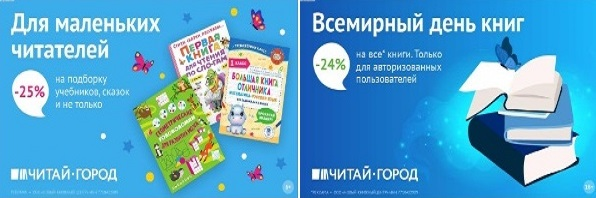 ФИТНЕС на ДОМУ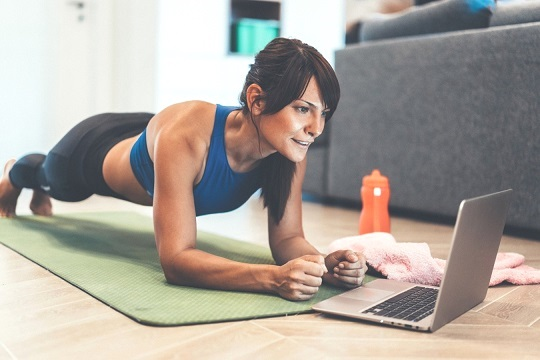 ТОВАРЫ для ХУДОЖНИКОВ и ДИЗАЙНЕРОВ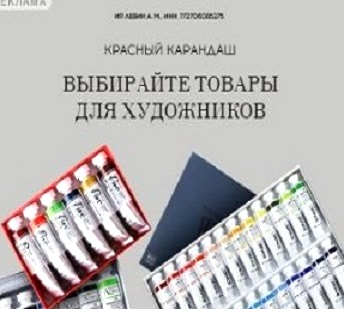 АУДИОЛЕКЦИИ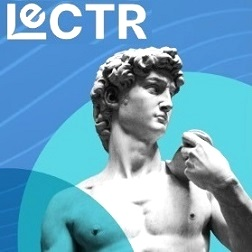 IT-специалисты: ПОВЫШЕНИЕ КВАЛИФИКАЦИИ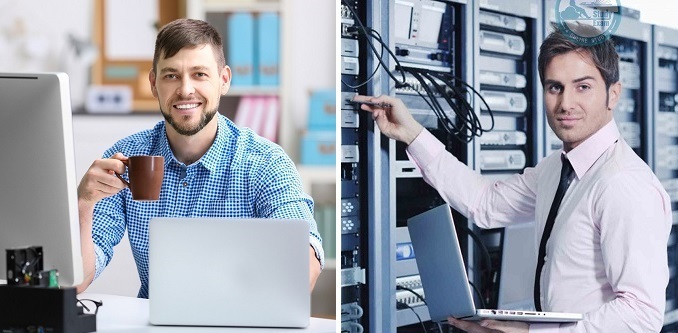 ПоказательГодыГодыГодыГодыГодыГодыГодыГоды19982000200520082009201120122013Зерно и зернобобовые культуры 6,88,46,82120,922,122,224,6Подсолнечник на зерно 1114,527,428,928,927,727,128,9Овощи 1,92,46,910,110,313,713,814,3Скот и птица на убой (в убойном весе) 75,979,8119,2191,1200,8227,2231,5236,1Молоко546,8567,7980,81379,21424,71525,41719,41804Яйца, млн. шт.120,3140,5260,3336,5310,2332,1333,4300,2Шерсть (в физическом весе), т2416 2189957413987144141421316695178201ПоказательГодыГодыГодыГодыГодыГодыГодыГоды19982000200520082009201120122013Хозяйства всех категорий100100100100100100100100В том числе:Сельскохозяйственные организации40,445,244,648,145,447,247,948,7Хозяйства населения57,451,649,343,447,143,843,241,1Крестьянские (фермерские) хозяйства2,23,26,18,57,59,08,910,2№Показатель эффективности реализации программных мероприятий2010 г.2011 г.2012 г.2012 г. в % к 2010г.1. Поддержка увеличения объемов реализованной сельскохозяйственной продукции1. Поддержка увеличения объемов реализованной сельскохозяйственной продукции1. Поддержка увеличения объемов реализованной сельскохозяйственной продукции1. Поддержка увеличения объемов реализованной сельскохозяйственной продукции1. Поддержка увеличения объемов реализованной сельскохозяйственной продукции1. Поддержка увеличения объемов реализованной сельскохозяйственной продукции1.1Производство молока, т.166318711930116,11.2Производство мяса, т. всего в том числе:11713710388,0мясо крупного рогатого скота, т.1031269390,32. Поддержка животноводства2. Поддержка животноводства2. Поддержка животноводства2. Поддержка животноводства2. Поддержка животноводства2. Поддержка животноводства2.1Продуктивность коров, надой на 1 фур. корову в год, кг46844551433892,63. Поддержка элитного семеноводства3. Поддержка элитного семеноводства3. Поддержка элитного семеноводства3. Поддержка элитного семеноводства3. Поддержка элитного семеноводства3. Поддержка элитного семеноводства3.1Удельный вес площадей, засеваемых элитными семенами,1-й репродукции, в общей площади зерновых, %92121233,34. Поддержка сохранения плодородия почв4. Поддержка сохранения плодородия почв4. Поддержка сохранения плодородия почв4. Поддержка сохранения плодородия почв4. Поддержка сохранения плодородия почв4. Поддержка сохранения плодородия почв4.1Внесение минеральных удобрений, кг.30301756,75. Поддержка развития малых форм хозяйствования5. Поддержка развития малых форм хозяйствования5. Поддержка развития малых форм хозяйствования5. Поддержка развития малых форм хозяйствования5. Поддержка развития малых форм хозяйствования5. Поддержка развития малых форм хозяйствования5.1Количество вновь созданных рабочих мест в агропромышленном комплексе, в т.ч. ЛПХ и КФХ, ед.38392052,66. Поддержка кадрового потенциала6. Поддержка кадрового потенциала6. Поддержка кадрового потенциала6. Поддержка кадрового потенциала6. Поддержка кадрового потенциала6. Поддержка кадрового потенциала6.1Укомплектованность сельскохозяйственных товаропроизводителей кадрами, %888795108Период Местный бюджет Привлечено средств с помощью программы, тыс. руб. Привлечено средств с помощью программы, тыс. руб. Всего Краевой бюджет Федеральный бюджет 2009 год02278130135792010 год4004353179165442011 год2232,59899264414775,52012 год330087365504175402013 год435169574207155152014 год511813020105882872620102011201220132014Сельскохозяйственные организации77655Крестьянско - фермерские хозяйства78111517Личные подсобные хозяйства50005200520051305140Наименование200920102011201220132014Крупный рогатый скот4658138166348459В т.ч. коровы2528304889124Свиньи187215245535637482Овцы--61171539814Кролики----890893Птица----550450Пчелосемьи------Количество хозяйств678101618НаправлениеМеханизм реализациисохранение поголовья продуктивного скота, активная работа по обновлению и улучшению стадаСубсидирование части затрат на приобретение племенного скота за счет краевого и местного бюджетов; субсидирование приобретение биопродукции; ведение племенной работы в районе.Оборудование и техническое оснащение молочных комплексов, использование новых технологий содержания КРССубсидирование части затрат на приобретение технологического оборудования в молочном скотоводстве за счет средств краевого и местного бюджетов, возмещение процентной ставки по кредитам на приобретение и модернизацию оборудования, реконструкцию помещений, строительство животноводческих помещений за счет собственных средств предприятий и привлеченных средств инвесторов.Полноценное балансирование кормов по питательным элементам и механизация приготовления и раздачи кормов-Внедрение ресурсосберегающих технологий- протравливание семян зерновых культур; - поверхностная обработка почвы; - запашка клевера и др.Наименование должностиКол-во штатных единицЕжемесячный должностной оклад (тыс. р.)ФОТ в год (тыс.р.)Руководитель Центра120 240Бухгалтер-консультант по услугам115180Юрисконсульт, консультационные услуги115180ИТОГО:4-600 Наименование этапа Срок исполненияРезультатПервый этапПервый этапПервый этап1. Разработка проекта центра, согласование с заинтересованными сторонамиЯнварь- февраль 2015 годаПлан-проект Центра2. Разработка бизнес-плана. Определение источников финансирования на начальном этапе.Март 2015 годаБизнес-план3. Оформление документов по выделению помещения для Центра поддержки КФХАпрель 2015 годаДоговор о сотрудничестве4. Рекламная кампания Центра, подбор потенциальных участниковАпрель 2015 годаДополнит, обоснование Центра5. Разработка положения о деятельности Центра поддержки КФХАпрель 2015 годаПоложение о деятельности Центра6. Регистрация ЦентраАпрель 2015 годаРегистрационные документы7. Проведение отбораМай 2015 годаОпределение участников проекта8. Организация работы Центра поддержки КФХМай-Июль 2015 годаОткрытие ЦентраВторой этапВторой этапВторой этап9. Помощь в организации предпринимательской деятельности участников проектаВесь период Оказание помощи фермерам10. Расширение ассортимента услуг, оказываемых на платной основеВесь периодОбеспечение финансовой самостоятельности ЦентраРесурсыСтоимость, тыс.руб.Лизинг оборудования у ОАО "Пермский центр развития предпринимательства"7580Оснащение помещения (докупка мебели, косметический ремонт)200Регистрационное оформление деятельности Центра50Всего:7830СтатьяСумма, тыс.руб.ФОТ600Отчисления с ФОТ180Материальные затраты (канц.товары и т.п.)24Прочие затраты 50Итого854Вид продукцииКол-во едПлановая стоимость, т.р.Зерновые культуры, ц360170,28Картофель, тн25004500Овощи (морковь, огурцы, лук, зелень и т.д.), тн2004000Молоко, л20 000100Яйца, шт500012,5Мясо, кг6000720Итого9502,78Название предприятия, местонахождениеПрофильЗАО "Чусовская мельница", г. ЧусовойПроизводство муки пшеничнойТорговый дом "Монетка" Филиал в г. Чусовой и г. Лысьва Продажа продуктов питанияТорговая сеть "Виват" г. ЛысьваПродажа продуктов питанияТорговая сеть "С" г. ЛысьваПродажа продуктов питанияТорговая сеть "Магнит", г. Лысьва, г. ЧусовойПродажа продуктов питанияТорговая сеть "Семья", г. ЛысьваПродажа продуктов питанияКунгурский молокозавод, г. КунгурПроизводство молока и молочных продуктовСтоловая ОАО "ЧМЗ"Предоставление услуг по общественному питаниюРесторан "Тайга", ЧусовойПредоставление услуг по общественному питаниюРесторанный комплекс "Арт-кафе", г. Лысьва Предоставление услуг по общественному питаниюООО "Овен", г. ПермьПереработка овощейСтатьи затратВ среднем за месяц 2014 годаСтруктура, %1. Материальные затраты, тыс.руб.97,1841,502. Оплата услуг сторонних организаций15,076,443. Затраты на оплату труда, тыс.руб.80,634,424. Отчисления на социальные нужды24,1810,335.Амортизация4,41,886. Прочие затраты12,735,44Итого:234,16100,00ПоказателиСумма в месяц, тыс.руб.Сумма в год, тыс.руб.Доходы, тыс.руб.364,584374,96Расходы, тыс.руб.234,162809,92Прибыль от реализации, тыс.руб.130,421565,04Прибыль до налогообложения, тыс.руб.88,71064,4Налоги, тыс.руб.13,31159,66Чистая прибыль, тыс.руб.75,40904,74Рентабельность производства, %32,232,2Показатели2015 год2016 годАбсолютное изменение 2016/20152017 годАбсолютное изменение 2017/2016Кол-во предпринимателей, чел.15205255Годовая прибыль до налогообложения на одного предпринимателя, тыс.руб.1064,41170,84106,441287,92117,08Годовая прибыль до налогообложения по Центру1596623416,87450,832198,18781,3Налоговые поступления в бюджет от всех участников Центра, тыс.руб.2394,93512,521117,624829,721317,2Затраты на организацию работы Центра, тыс.руб.85485408540Экономический эффект (налоги-затраты), тыс.руб.1540,92658,521117,623975,721317,2Капитальные затраты27762527-24925270Чистый экономический эффект-1235,1-1103,58131,52345,1351448,72